Kraków, dnia 9 sierpnia 2021 r. SPECYFIKACJA  WARUNKÓW  ZAMÓWIENIAzwana dalej w skrócie SWZRozdział I – Nazwa (firma) oraz adres zamawiającegoUniwersytet Jagielloński, ul. Gołębia 24, 31-007 Kraków.Jednostka prowadząca sprawę:Dział Zamówień Publicznych, ul. Straszewskiego 25/2, 31-113 Kraków;tel.: +4812 663-39-03; e-mail.: bzp@uj.edu.pl;godziny urzędowania: poniedziałek-piątek; 7:30 do 15:30; z wyłączeniem dni ustawowo wolnych od pracy;strona internetowa: www.przetargi.uj.edu.pl;adres strony internetowej prowadzonego postępowania, na której udostępniane będą zmiany i wyjaśnienia treści SWZ oraz inne dokumenty zamówienia bezpośrednio związane z postępowaniem: https://przetargi.uj.edu.pl/ .Rozdział II – Tryb udzielenia zamówieniaPostępowanie prowadzone jest w trybie przetargu nieograniczonego, na podstawie art. 132 ustawy z dnia 11 września 2019 r. – Prawo zamówień publicznych (Dz. U. z 2019 r., poz. 2019 z późn zm.), zwanej dalej „ustawą PZP”, oraz zgodnie z wymogami określonymi w niniejszej SWZ.Do czynności podejmowanych przez zamawiającego i wykonawców w postępowaniu o udzielenie przedmiotowego zamówienia stosuje się przepisy powołanej ustawy PZP oraz wydanych na jej podstawie aktów wykonawczych, a w sprawach nieuregulowanych przepisy ustawy z dnia 23 kwietnia 1964 r. – Kodeks cywilny (Dz. U. z 2020 r., poz. 1740 z późn. zm.).Postępowanie prowadzone jest przez komisję przetargową powołaną do przeprowadzenia niniejszego postępowania o udzielenie zamówienia publicznego.Rozdział III – Opis przedmiotu zamówieniaPrzedmiotem postępowania i zamówienia jest wyłonienie Wykonawcy w zakresie dostawy oraz instalacji spektrometru FT-IR wraz z mikroskopem, detektorem matrycowym i niezbędnymi komponentami oraz projekt, dostawa i instalacja układu doprowadzającego wiązkę do stacji końcowych w Narodowym Centrum Promieniowania Synchrotronowego SOLARIS (NCPS SOLARIS), przy ul. Czerwone Maki 98, 30-392 Kraków.Zamówienie realizowane jest w ramach projektu FTIR@SOLARIS: synchrotronowa linia eksperymentalna mikroskopii absorpcyjnej w podczerwieni w NCPS SOLARIS.Szczegółowy opis przedmiotu zamówienia wraz ze wskazaniem wymaganych, minimalnych parametrów i wymagań technicznych i funkcjonalnych zawiera załącznik A do SWZ. Wymagania ogólne:wykonawca musi zaoferować przedmiot zamówienia zgodny z wymogami zamawiającego określonymi w SWZ i jej załącznikach, przy czym wymaga się od wykonawcy podania w treści załącznika 2 do formularza oferty /TREŚĆ OFERTY/ typu, rodzaju, modelu, producenta oferowanego sprzętu oraz przedłożenia wraz z ofertą przedmiotowych środków dowodowych, o których mowa poniżej. wykonawca musi zapewnić wykonanie zamówienia we wskazanych w rozdziale V terminach;wykonawca musi przedłożyć kalkulację cenową oferty, sporządzoną zgodnie z SWZ, uwzględniającą w szczególności koszty transportu i dostawy urządzeń do jednostki zamawiającego – NCPS SOLARIS UJ, ul. Czerwone Maki 98, Kraków, zgodnie z zapisami zawartymi w projektowanych zapisach umowy (wzór umowy);warunki dostawy: DDP NCPS SOLARIS Kraków, ul. Czerwone Maki 98;wykonawca musi zapewnić termin, sposób i zasady płatności, o których mowa  w projektowanych zapisach umowy (wzór umowy);wykonawca musi zapewnić termin, sposób i zasady płatności, o których mowa w treści projektowanych postanowień umownych (wzór umowy);wykonawca musi zaoferować gwarancję oraz czas reakcji serwisu na co najmniej minimalnym poziomie wskazanym w załączniku A do SWZ; warunki serwisu oraz gwarancji (rękojmi) określone zostały również w ramach projektowanych postanowień umownych (wzór umowy).Składanie ofert równoważnych – przedmiot zamówienia został opisany w sposób precyzyjny i zrozumiały, bez wskazania znaków towarowych, patentów lub pochodzenia, źródła lub szczególnego procesu, który charakteryzuje produkty dostarczane przez konkretnego wykonawcę.Ewentualne wskazanie w treści załącznika A do SWZ nazw własnych, znaków towarowych, patentów lub miejsc pochodzenia opisywanego przedmiotu zamówienia określa włącznie preferowaną jakość oraz poziom parametrów technicznych i/lub funkcjonalno-użytkowych, którymi zainteresowany jest zamawiający. Stąd też, wyraźnie podkreśla się, iż ww. nazwom, znakom towarowym, patentom lub miejscom pochodzenia towarzyszy zapis „lub równoważny”.Pod pojęciem „równoważności” rozumie się oferowanie urządzeń posiadających:co najmniej te same cechy (tj. właściwości funkcjonalne i użytkowe), co podane w załącznik A do SWZ iparametry techniczne na poziomie co najmniej takim, jak wskazane przez zamawiającego (w tym zakresie zamawiający dopuszcza również rozwiązania lepsze niż opisane przez niego, w szczególności wynikające z unowocześnienia technologicznej linii produkcyjnej).Każdy wykonawca składający ofertę równoważną jest obowiązany wykazać w treści przedkładanej przez siebie oferty, że oferowany przez niego przedmiot zamówienia spełnia wymagania i parametry techniczne i/lub funkcjonalno-użytkowe określone w SWZ, bądź też przewiduje rozwiązania lepsze niż opisywane. Opis przedmiotu zamówienia zgodny z nomenklaturą Wspólnego Słownika Zamówień Publicznych: CPV: 38500000-0 – aparatura kontrolna i badawcza, CPV: 38433000-9 spektrometry.Rozdział IV – Przedmiotowe środki dowodowe (składane wraz z ofertą)Zamawiający wymaga złożenia wraz z ofertą przedmiotowych środków dowodowych:1.1	opisu/ów technicznego/ych sporządzonych przez producenta i/lub wydruk/i ze stron internetowych producenta, bądź katalog/ katalogi producenta/ów, pozwalające na ocenę zgodności oferowanych urządzeń oraz ich parametrów z wymaganiami SWZ. Wykonawca musi jednoznacznie wskazać, której pozycji dotyczą przedkładane materiały. Zamawiający dopuszcza złożenie wskazanych powyżej przedmiotowych środków dowodowych w języku angielskim.W przypadku, gdy zaproponowane przez wykonawcę rozwiązania w równoważnym stopniu spełniają wymagania określone w opisie przedmiotu zamówienia, wykonawca musi udowodnić w ofercie, w szczególności za pomocą przedmiotowych środków dowodowych, że oferowane dostawy spełniają określone przez zamawiającego wymagania, cechy lub kryteria.Jeżeli wykonawca nie złożył przedmiotowych środków dowodowych lub złożone przedmiotowe środki dowodowe są niekompletne, zamawiający wzywa do ich złożenia lub uzupełnienia w wyznaczonym terminie, nie krótszym niż dwa (2) dni robocze.Przepisu ust. 3 nie stosuje się, jeżeli przedmiotowy środek dowodowy służy potwierdzeniu zgodności z cechami lub kryteriami określonymi w opisie kryteriów oceny ofert lub, pomimo złożenia przedmiotowego środka dowodowego, oferta podlega odrzuceniu albo zachodzą przesłanki unieważnienia postępowania. Zamawiający może żądać od wykonawców wyjaśnień dotyczących treści przedmiotowych środków dowodowych.Rozdział V – Termin wykonania zamówieniaPrzedmiot zamówienia musi zostać wykonany w terminie do 25 tygodni, licząc od dnia udzielenia zamówienia tj. od zawarcia umowy, z zastrzeżeniem pkt 1.1 poniżej (do etapu wskazanego § 4 ust. 1 pkt 4 projektowanych postanowień umownych (wzoru umowy).Testy SAT układu doprowadzającego wiązkę do stacji końcowych odbędą się w terminie do 52 tygodni od dnia dostawy (tj. dnia podpisania przez Zamawiającego protokołu odbioru dostawy przedmiotu umowy).Wykonawca zapewnia gotowość do realizacji zamówienia w dniu zawarcia umowy.Zamawiający dopuszcza wcześniejszą realizację umowy poszczególnego zamówienia częściowego składającego się na przedmiot umowy.Rozdział VI – Opis warunków podmiotowych udziału w postępowaniuZdolność do występowania w obrocie gospodarczym – zamawiający nie wyznacza warunku w tym zakresie;Uprawnienia do prowadzenia określonej działalności gospodarczej lub zawodowej, o ile wynika to z odrębnych przepisów – zamawiający nie wyznacza warunku w tym zakresie;Sytuacja ekonomiczna lub finansowa – zamawiający nie wyznacza warunku w tym zakresie;Zdolność techniczna lub zawodowa – zamawiający nie wyznacza warunku w tym zakresie.Weryfikacji i oceny warunków udziału w postępowaniu zamawiający dokona na podstawie oświadczeń i dokumentów składanych przez uczestniczących w postępowaniu wykonawców z zachowaniem sposobu i formy, o których mowa w niniejszej SWZ.Wykonawca może w celu potwierdzenia spełniania warunków udziału, w stosownych sytuacjach oraz w odniesieniu do konkretnego zamówienia, lub jego części, polegać na zdolnościach technicznych lub zawodowych lub sytuacji finansowej lub ekonomicznej podmiotów udostępniających zasoby, niezależnie od charakteru prawnego łączących go z nimi stosunków prawnych.Rozdział VII – Podstawy wykluczenia wykonawcówZamawiający wykluczy wykonawcę w przypadku zaistnienia okoliczności przewidzianych postanowieniami art. 108 ust. 1 ustawy PZP, z zastrzeżeniem art. 110 ust. 2.Stosownie do treści art. 109 ust. 1 ustawy PZP, zamawiający wykluczy z postępowania wykonawcę:który naruszył obowiązki dotyczące płatności podatków, opłat lub składek na ubezpieczenia społeczne lub zdrowotne, z wyjątkiem przypadku, o którym mowa w art. 108 ust. 1 pkt 3, chyba że wykonawca odpowiednio przed upływem terminu do składania wniosków o dopuszczenie do udziału w postępowaniu albo przed upływem terminu składania ofert dokonał płatności należnych podatków, opłat lub składek na ubezpieczenia społeczne lub zdrowotne wraz z odsetkami lub grzywnami lub zawarł wiążące porozumienie w sprawie spłaty tych należności (art. 109 ust. 1 pkt 1);w stosunku do którego otwarto likwidację, ogłoszono upadłość, którego aktywami zarządza likwidator lub sąd, zawarł układ z wierzycielami, którego działalność gospodarcza jest zawieszona albo znajduje się on w innej tego rodzaju sytuacji wynikającej z podobnej procedury przewidzianej w przepisach miejsca wszczęcia tej procedury (art. 109 ust.1 pkt 4);który w sposób zawiniony poważnie naruszył obowiązki zawodowe, co podważa jego uczciwość, w szczególności gdy wykonawca w wyniku zamierzonego działania lub rażącego niedbalstwa nie wykonał lub nienależycie wykonał zamówienie, co zamawiający jest w stanie wykazać za pomocą stosownych dowodów (art. 109 ust. 1 pkt 5);który, z przyczyn leżących po jego stronie, w znacznym stopniu lub zakresie nie wykonał lub nienależycie wykonał albo długotrwale nienależycie wykonywał istotne zobowiązanie wynikające z wcześniejszej umowy w sprawie zamówienia publicznego lub umowy koncesji, co doprowadziło do wypowiedzenia lub odstąpienia od umowy, odszkodowania, wykonania zastępczego lub realizacji uprawnień z tytułu rękojmi za wady (art. 109 ust. 1 pkt 7);który w wyniku zamierzonego działania lub rażącego niedbalstwa wprowadził zamawiającego w błąd przy przedstawianiu informacji, że nie podlega wykluczeniu, spełnia warunki udziału w postępowaniu lub kryteria selekcji, co mogło mieć istotny wpływ na decyzje podejmowane przez zamawiającego w postępowaniu o udzielenie zamówienia, lub który zataił te informacje lub nie jest w stanie przedstawić wymaganych podmiotowych środków dowodowych (art. 109 ust. 1 pkt 8);który bezprawnie wpływał lub próbował wpływać na czynności zamawiającego lub próbował pozyskać lub pozyskał informacje poufne, mogące dać mu przewagę w postępowaniu o udzielenie zamówienia (art. 109 ust. 1 pkt 9);który w wyniku lekkomyślności lub niedbalstwa przedstawił informacje wprowadzające w błąd, co mogło mieć istotny wpływ na decyzje podejmowane przez zamawiającego w postępowaniu o udzielenie zamówienia (art. 109 ust. 1 pkt 10).W przypadkach, o których mowa w ust. 2.1 – 2.4 niniejszego rozdziału, zamawiający może nie wykluczać wykonawcy, jeżeli wykluczenie byłoby w sposób oczywisty nieproporcjonalne, w szczególności, gdy kwota zaległych podatków lub składek na ubezpieczenie społeczne jest niewielka albo sytuacja ekonomiczna lub finansowa wykonawcy, o którym mowa w ust. 2.2 powyżej, jest wystarczająca do wykonania zamówienia.Rozdział VIII – Wykaz oświadczeń i dokumentów, jakie mają dostarczyć wykonawcy w celu potwierdzenia spełnienia warunków udziału w postępowaniu oraz braku podstaw do wykluczeniaOświadczenia składane obligatoryjnie wraz z ofertą:w celu potwierdzenia spełnienia warunków udziału w postępowaniu oraz braku podstaw do wykluczenia, o których mowa w rozdziale VII niniejszej SWZ, wykonawca musi dołączyć do oferty jednolity dokument (JEDZ), którego wzór stanowi załącznik nr 1 do formularza ofertowego. Celem uzupełnienia oświadczenia w formie JEDZ należy go pobrać, ze strony www.przetargi.uj.edu.pl, zapisać na dysku, a następnie zaimportować i uzupełnić poprzez serwis ESPD dostępny pod adresem: http://espd.uzp.gov.pl Uzupełniony ESPD należy podpisać podpisem kwalifikowanym. Serwis ESPD nie archiwizuje plików. Zamawiający informuje, iż na stronie Urzędu Zamówień Publicznych: https://www.uzp.gov.pl/baza-wiedzy/prawo-zamowien-publicznych-regulacje/prawo-krajowe/jednolity-europejski-dokument-zamowieniadostępna jest Instrukcja Wypełniania Jednolitego Europejskiego Dokumentu Zamówienia (w języku polskim).Jednolity Europejski Dokument Zamówienia (JEDZ) składa się w formie elektronicznej opatrzonej kwalifikowanym podpisem elektronicznym.Dodatkowe oświadczenia składane obligatoryjnie wraz z ofertą:w przypadku wspólnego ubiegania się o zamówienie przez wykonawców, jednolity dokument (JEDZ), o którym mowa w ust. 1.1 powyżej składa każdy z wykonawców; Jednolity Europejski Dokument Zamówienia (JEDZ) składa się w formie elektronicznej opatrzonej kwalifikowanym podpisem elektronicznym;wykonawcy wspólnie ubiegający się o zamówienie muszą dołączyć do oferty oświadczenie, z którego wynika, które dostawy wykonają poszczególni wykonawcy;wykonawcy polegający na zdolnościach technicznych lub zawodowych podmiotów udostępniających zasoby wykonawcy muszą dołączyć do oferty:JEDZ podmiotu udostępniającego zasoby, potwierdzający brak podstaw wykluczenia tego podmiotu oraz odpowiednio spełnianie warunków udziału w postępowaniu, w zakresie, w jakim wykonawca powołuje się na jego zasoby;zobowiązanie podmiotu udostępniającego zasoby do oddania mu do dyspozycji niezbędnych zasobów na potrzeby realizacji danego zamówienia lub inny podmiotowy środek dowodowy potwierdzający, że wykonawca realizując zamówienie, będzie dysponował niezbędnymi zasobami tych podmiotów, przy czym zobowiązanie, o którym mowa potwierdza, że stosunek łączący wykonawcę z podmiotami udostępniającymi zasoby gwarantuje rzeczywisty dostęp do tych zasobów oraz określa w szczególności:a.1	zakres dostępnych wykonawcy zasobów podmiotu udostępniającego zasoby; a.2 	sposób i okres udostępnienia wykonawcy i wykorzystania przez niego zasobów podmiotu udostępniającego te zasoby przy wykonywaniu zamówienia;a.3	czy i w jakim zakresie podmiot udostępniający zasoby, na zdolnościach którego wykonawca polega w odniesieniu do warunków udziału w postępowaniu dotyczących wykształcenia, kwalifikacji zawodowych lub doświadczenia, zrealizuje roboty budowlane lub usługi, których wskazane zdolności dotyczą.Dokumenty i oświadczenia składane przez wykonawcę na wezwanie zamawiającego – dotyczy wykonawcy najwyżej ocenionego w rankingu punktacji.Zamawiający wzywa wykonawcę, którego oferta została najwyżej oceniona, do złożenia w wyznaczonym terminie, nie krótszym niż dziesięć (10) dni od dnia wezwania, podmiotowych środków dowodowych, tj.:informacji z Krajowego Rejestru Karnego w zakresie określonym w art. 108 ust. 1 pkt. 1 i 2 ustawy PZP oraz w art. 108 ust. 1 pkt 4 ustawy PZP, dotyczącej orzeczenia zakazu ubiegania się o zamówienie publiczne tytułem środka karnego – sporządzonej nie wcześniej niż 6 miesięcy przed jej złożeniem;oświadczenia wykonawcy, w zakresie art. 108 ust. 1 pkt 5 ustawy, o braku przynależności do tej samej grupy kapitałowej w rozumieniu ustawy z dnia 16 lutego 2007 r. o ochronie konkurencji i konsumentów (Dz. U. z 2020 r. poz. 1076 i 1086), z innym wykonawcą, który złożył odrębną ofertę, ofertę częściową, albo oświadczenia o przynależności do tej samej grupy kapitałowej wraz z dokumentami lub informacjami potwierdzającymi przygotowanie oferty, oferty częściowej niezależnie od innego Wykonawcy należącego do tej samej grupy kapitałowej;zaświadczenia właściwego naczelnika urzędu skarbowego potwierdzającego, że wykonawca nie zalega z opłacaniem podatków i opłat, w zakresie art. 109 ust. 1 pkt 1 ustawy, wystawionego nie wcześniej niż 3 miesiące przed jego złożeniem, a w przypadku zalegania z opłacaniem podatków lub opłat wraz z zaświadczeniem zamawiający żąda złożenia dokumentów potwierdzających, że odpowiednio przed upływem terminu składania wniosków o dopuszczenie do udziału w postępowaniu albo przed upływem terminu składania ofert wykonawca dokonał płatności należnych podatków lub opłat wraz z odsetkami lub grzywnami lub zawarł wiążące porozumienie w sprawie spłat tych należności;zaświadczenia albo innego dokumentu właściwej terenowej jednostki organizacyjnej Zakładu Ubezpieczeń Społecznych lub właściwego oddziału regionalnego lub właściwej placówki terenowej Kasy Rolniczego Ubezpieczenia Społecznego potwierdzającego, że wykonawca nie zalega z opłacaniem składek na ubezpieczenia społeczne i zdrowotne, w zakresie art. 109 ust. 1 pkt 1 ustawy, wystawionego nie wcześniej niż 3 miesiące przed jego złożeniem, a w przypadku zalegania z opłacaniem składek na ubezpieczenia społeczne lub zdrowotne wraz z zaświadczeniem albo innym dokumentem zamawiający żąda złożenia dokumentów potwierdzających, że odpowiednio przed upływem terminu składania wniosków o dopuszczenie do udziału w postępowaniu albo przed upływem terminu składania ofert wykonawca dokonał płatności należnych składek na ubezpieczenia społeczne lub zdrowotne wraz odsetkami lub grzywnami lub zawarł wiążące porozumienie w sprawie spłat tych należności;odpisu lub informacji z Krajowego Rejestru Sądowego lub z Centralnej Ewidencji i Informacji o Działalności Gospodarczej, w zakresie art. 109 ust. 1 pkt 4 ustawy, sporządzonych nie wcześniej niż 3 miesiące przed jej złożeniem, jeżeli odrębne przepisy wymagają wpisu do rejestru lub ewidencji, chyba że Wykonawca załączył te dokumenty do oferty lub wskazał w treści JEDZ  dane umożliwiające dostęp do bezpłatnych i ogólnodostępnych baz danych, z których zamawiający może je uzyskać;oświadczenia wykonawcy o aktualności informacji zawartych w oświadczeniu JEDZ złożonym do oferty, w zakresie podstaw do wykluczenia z postępowania wskazanych przez zamawiającego, o których mowa w art. 108 ust. 1 pkt 3, art. 108 ust. 1 pkt 4, art. 108 ust. 1 pkt 5, art. 108 ust. 1 pkt 6, art. 109 ust. 1 pkt 1, art. 109 ust. 1 pkt 5 i od 7 do 10 ustawy PZP.Jeżeli wykonawca ma siedzibę lub miejsce zamieszkania poza terytorium Rzeczpospolitej Polskiej, zamiast:informacji z Krajowego Rejestru Karnego, o której mowa w Rozdziale VIII ust. 3.1.3 powyżej – składa informację z odpowiedniego rejestru, takiego jak rejestr sądowy, albo, w przypadku braku takiego rejestru, inny równoważny dokument wydany przez właściwy organ sądowy lub administracyjny kraju, w którym wykonawca ma siedzibę lub miejsce zamieszkania – wystawione nie wcześniej niż 6 miesięcy przed jego złożeniem,zaświadczenia albo innego dokumentu potwierdzającego, że wykonawca nie zalega z opłacaniem składek na ubezpieczenia społeczne lub zdrowotne, o których mowa w Rozdziale VIII ust. 3.1.6 powyżej, lub odpisu albo informacji z Krajowego Rejestru Sądowego lub z Centralnej Ewidencji i Informacji o Działalności Gospodarczej, o których mowa w ust. 4.1 powyżej – składa dokument lub dokumenty wystawione w kraju, w którym wykonawca ma siedzibę lub miejsce zamieszkania, potwierdzające odpowiednio, że: nie naruszył obowiązków dotyczących płatności podatków, opłat lub składek na ubezpieczenie społeczne lub zdrowotne, nie otwarto jego likwidacji, nie ogłoszono upadłości, jego aktywami nie zarządza likwidator lub sąd, nie zawarł układu z wierzycielami, jego działalność gospodarcza nie jest zawieszona ani nie znajduje się on w innej tego rodzaju sytuacji wynikającej z podobnej procedury przewidzianej w przepisach miejsca wszczęcia tej procedury – wystawione nie wcześniej niż 3 miesiące przed ich złożeniem.Jeżeli w kraju, w którym wykonawca ma siedzibę lub miejsce zamieszkania, nie wydaje się dokumentów, o których mowa w rozdziale VIII ust. 4, lub gdy dokumenty te nie odnoszą się do wszystkich przypadków z art. 108 ust. 1 pkt 1, 2 i 4, oraz w art. 109 ust. 1 pkt 1 ustawy, które wskazane są w rozdziale VII ust. 2 pkt 1 SWZ, zastępuje się je odpowiednio w całości lub w części dokumentem zawierającym odpowiednio oświadczenie wykonawcy, ze wskazaniem osoby albo osób uprawnionych do jego reprezentacji, lub oświadczeniem osoby, której dokument miał dotyczyć, złożonym pod przysięgą, lub, jeżeli w kraju, w którym wykonawca ma siedzibę lub miejsce zamieszkania nie ma przepisów o oświadczeniu pod przysięgą, złożonym przed organem sądowym lub administracyjnym, notariuszem, organem samorządu zawodowego lub gospodarczego, właściwym ze względu na siedzibę lub miejsce zamieszkania wykonawcy. Zapisy dotyczące ważności dokumentów wskazane Rozdziale VIII ust. 4.1 i 4.2 stosuje się odpowiednio.W przypadku, gdy wykonawca polega na zasobach podmiotów udostępniających zasoby wykonawcy w celu wykazania spełnienia warunków udziału w postępowaniu, podmiotowe środki dowodowe winny zostać przedstawione przez ten podmiot w zakresie w jakim wykonawca powołuje się na jego zasoby.Jeżeli wykonawca nie złożył JEDZ, podmiotowych środków dowodowych, innych dokumentów lub oświadczeń składanych w postępowaniu lub są one niekompletne lub zawierają błędy, zamawiający wzywa wykonawcę odpowiednio do ich złożenia, poprawienia lub uzupełnienia w wyznaczonym terminie nie krótszym niż dwa (2) dni robocze, chyba że oferta wykonawcy podlega odrzuceniu bez względu na ich złożenie, uzupełnienie lub poprawienie lub zachodzą przesłanki unieważnienia postępowania.Podmiotowe środki dowodowe sporządzone w języku obcym składa się wraz z tłumaczeniem na język polski.Rozdział IX – Informacje o sposobie porozumiewania się zamawiającego z wykonawcami oraz przekazywania oświadczeń i dokumentów wraz ze wskazaniem osób uprawnionych do kontaktów z wykonawcamiInformacje ogólne dotyczące sposobu porozumiewania się zamawiającego z wykonawcami.W postępowaniu o udzielenie zamówienia komunikacja między zamawiającym a wykonawcami odbywa się przy użyciu miniPortalu https://miniportal.uzp.gov.pl/, ePUAPu https://epuap.gov.pl/wps/portal oraz poczty elektronicznej, z zastrzeżeniem, iż oferta musi zostać złożona przy użyciu miniPortalu.Wykonawca zamierzający wziąć udział w postępowaniu o udzielenie zamówienia publicznego musi posiadać konto na ePUAP. Wykonawca posiadający konto na ePUAP ma dostęp do formularzy złożenia, zmiany, wycofania oferty lub wniosku oraz do formularza do komunikacji.Wymagania techniczne i organizacyjne wysyłania i odbierania dokumentów elektronicznych, cyfrowego odwzorowania z dokumentem w postaci papierowej, oświadczeń oraz informacji przekazywanych z ich użyciem opisane zostały w Regulaminie korzystania z miniPortalu oraz Regulaminie ePUAP. Maksymalny rozmiar plików przesyłanych za pośrednictwem dedykowanych formularzy do złożenia, zmiany, wycofania oferty lub wniosku oraz do komunikacji wynosi 150 MB.Za datę przekazania oferty, wniosków, zawiadomień, dokumentów elektronicznych, oświadczeń lub oświadczeń oraz innych informacji przyjmuje się datę ich przekazania na ePUAP.Sposób sporządzenia i przekazania dokumentów elektronicznych oraz cyfrowego odwzorowania z dokumentem w postaci papierowej musi być zgody z wymaganiami określonymi w rozporządzeniu Prezesa Rady Ministrów z dnia 30 grudnia 2020 r. w sprawie sposobu sporządzania i przekazywania informacji oraz wymagań technicznych dla dokumentów elektronicznych oraz środków komunikacji elektronicznej w postępowaniu o udzielenie zamówienia publicznego lub konkursie (t.j.: Dz. U. 2020 r., poz. 2452 z późn. zm) oraz rozporządzeniu Ministra Rozwoju, Pracy i Technologii z dnia 23 grudnia 2020 r. w sprawie podmiotowych środków dowodowych oraz innych dokumentów lub oświadczeń, jakich może żądać zamawiający od wykonawcy (t. j.: Dz. U. 2020 r., poz. 2415 z późn. zm.), tj.:oferty, oświadczenia, o których mowa w art. 125 ust. 1 ustawy PZP, podmiotowe środki dowodowe, w tym oświadczenie, o którym mowa w art. 117 ust. 4 ustawy PZP, oraz zobowiązanie podmiotu udostępniającego zasoby, o którym mowa w art. 118 ust. 3 cyt. ustawy, przedmiotowe środki dowodowe, pełnomocnictwo, sporządza się w postaci elektronicznej, w formatach danych określonych w przepisach wydanych na podstawie art. 18 ustawy z dnia 17 lutego 2005 r. o informatyzacji działalności podmiotów realizujących zadania publiczne (tekst jednolity: Dz.U. z 2020 r. poz. 346 z późn. zm.).;informacje, oświadczenia lub dokumenty, inne niż określone w pkt 1.6.1 powyżej, przekazywane w postępowaniu o udzielenie zamówienia, sporządza się w postaci elektronicznej, w formatach danych określonych w przepisach wydanych na podstawie art. 18 ustawy z dnia 17 lutego 2005 r. o informatyzacji działalności podmiotów realizujących zadania publiczne (tekst jednolity: Dz.U. z 2020 r. poz. 346 z późn. zm.), lub jako tekst wpisany bezpośrednio do wiadomości przekazywanej przy użyciu środków komunikacji elektronicznej, wskazanych przez zamawiającego w niniejszej SWZ;w szczególności, zamawiający podkreśla, że dokumenty lub oświadczenia, w tym oferta oraz dokumenty potwierdzające wniesienie wadium w formie innej niż pieniężna, składane są w oryginale w   formie elektronicznej przy użyciu kwalifikowanego podpisu elektronicznego;dokumenty wystawione w formie elektronicznej przekazuje się jako dokumenty elektroniczne, zapewniając zamawiającemu możliwość weryfikacji podpisów;jeżeli oryginał dokumentu, oświadczenia lub inne dokumenty składane w postępowaniu o udzielenie zamówienia, nie zostały sporządzone w postaci dokumentu elektronicznego, wykonawca może sporządzić i przekazać cyfrowe odwzorowanie z dokumentem lub oświadczeniem w postaci papierowej, opatrując je kwalifikowanym podpisem elektronicznym, co jest równoznaczne z poświadczeniem przekazywanych dokumentów lub oświadczeń za zgodność z oryginałem;w przypadku przekazywania przez wykonawcę cyfrowego odwzorowania z dokumentem w postaci papierowej, opatrzenie go kwalifikowanym podpisem elektronicznym przez wykonawcę albo odpowiednio przez podmiot, na którego zdolnościach lub sytuacji polega wykonawca na zasadach określonych w art. 118 ustawy PZP, albo przez podwykonawcę jest równoznaczne z poświadczeniem za zgodność z oryginałem.Zamawiający informuje, że identyfikator (ID) przedmiotowego postępowania dostępny jest na liście wszystkich postępowań zamieszczanych na miniPortalu i przyjmuje postać: 00fe56c4-341f-4e22-b1f1-fd19d4a1cb7dSposób porozumiewania się zamawiającego z wykonawcami w zakresie skutecznego złożenia oferty.Wykonawca składa ofertę za pośrednictwem ePUAPu, przy pomocy formularzy, o których mowa powyżej. Chwilą złożenia oferty jest czas na serwerze obsługującym miniPortal. Serwer zapisuje wysyłane na niego dane z dokładnością co do setnej części sekundy. Zamawiający zastrzega, iż złożenie oferty w innej formie niż elektroniczna będzie skutkować odrzuceniem oferty na podstawie art. 226 ust. 1 pkt 6 ustawy PZP.Oferta musi być sporządzona z zachowaniem postaci elektronicznej w formacie danych .pdf, .doc, .docx, .rtf, .xps, .odt i podpisana kwalifikowanym podpisem elektronicznym. Sposób złożenia oferty, w tym jej zaszyfrowania/deszyfrowania opisany został w Regulaminie korzystania z miniPortal. Oferta musi być złożona w oryginale. Po upływie terminu składania ofert, wskazanego w rozdziale XIII SWZ wykonawca nie może skutecznie dokonać zmiany ani wycofać uprzednio złożonej oferty.Sposób porozumiewania się zamawiającego z wykonawcami w zakresie skutecznego złożenia zawiadomień, dokumentów elektronicznych, oświadczeń lub cyfrowego odwzorowania z dokumentem w postaci papierowej oraz innych informacji składanych w przedmiotowym postępowaniu (nie dotyczy składania ofert).W postępowaniu o udzielenie zamówienia komunikacja pomiędzy zamawiającym 
a wykonawcami, a w szczególności składanie oświadczeń, wniosków (innych niż wskazane w ust. 2, zawiadomień oraz przekazywanie informacji odbywa się elektronicznie w dwojaki sposób:za pośrednictwem dedykowanego formularza dostępnego na ePUAP oraz na miniPortalu (tzw. „Formularz do komunikacji”), przy czym przy wykorzystaniu niniejszego narzędzia zamawiający i wykonawca posługują się numerem ogłoszenia (TED), ID postępowania bądź narzuconym znakiem sprawylub za pomocą poczty elektronicznej (adres e-mail osoby wskazanej w ust. 4 poniżej).Do porozumiewania z wykonawcami upoważniona w zakresie formalno-prawnym jest – Anna Łukasik-Socha, tel.: +4812 663-10-67, e-mail: a.lukasik@uj.edu.pl.Rozdział X – Wymagania dotyczące wadiumZamawiający nie wymaga złożenia wadium. Rozdział XI – Termin związania ofertąWykonawca jest związany złożoną ofertą od dnia upływu terminu składania ofert (włącznie) do dnia 17 listopada 2021 r. (włącznie).W przypadku, gdy wybór najkorzystniejszej oferty nie nastąpi przed upływem terminu związania ofertą określonego w SWZ, zamawiający przed upływem terminu związania ofertą zwraca się jednokrotnie do wykonawców o wyrażenie zgody na przedłużenie tego terminu o wskazywany przez niego okres, nie dłuższy niż 30 dni.Przedłużenie terminu związania oferta, o którym mowa w ust. 2, wymaga złożenia przez wykonawcę pisemnego oświadczenia o wyrażeniu zgody na przedłużenie terminu związania ofertą.Rozdział XII – Opis sposobu przygotowania ofertKażdy wykonawca może złożyć tylko jedną ofertę na realizacji całości przedmiotu zamówienia.Ofertę składa się z zachowaniem formy i sposobu opisanych w rozdziale IX niniejszej SWZ.Dopuszcza się możliwość złożenia oferty przez dwa lub więcej podmiotów wspólnie ubiegających się o udzielenie zamówienia publicznego na zasadach opisanych w treści art. 58 ustawy PZP. Oferta musi być napisana w języku polskim.Oferta wraz ze wszystkimi jej załącznikami musi być podpisana przez osobę (osoby) uprawnioną do reprezentacji wykonawcy, zgodnie z wpisem do Krajowego Rejestru Sądowego, Centralnej Ewidencji i Informacji o Działalności Gospodarczej lub do innego, właściwego rejestru. Wskazane dokumenty wykonawca załącza wraz z ofertą, chyba że zamawiający może uzyskać je za pomocą bezpłatnych i ogólnodostępnych baz danych, a wykonawca wskazał dane umożliwiające dostęp do tych dokumentów w treści JEDZ. Jeżeli w imieniu wykonawcy działa osoba, której umocowanie nie wynika z ww. dokumentów, wykonawca wraz z ofertą przedkłada pełnomocnictwo lub inny dokument potwierdzający umocowanie do reprezentowania wykonawcy. Pełnomocnictwa sporządzone w języku obcym wykonawca składa wraz z tłumaczeniem na język polski.W przypadku składania oferty przez wykonawców wspólnie ubiegających się o udzielenie zamówienia lub w sytuacji reprezentowania wykonawcy przez pełnomocnika do oferty musi być dołączone pełnomocnictwo. Wraz  z pełnomocnictwem winien być złożony dokument potwierdzający możliwość udzielania pełnomocnictwa. Pełnomocnictwo przekazuje się w postaci elektronicznej, opatrzonej kwalifikowanym podpisem elektronicznym. Pełnomocnictwo sporządzone jako dokument w postaci papierowej i opatrzony własnoręcznym podpisem przekazuje się jako cyfrowe odwzorowanie tego dokumentu opatrzone kwalifikowanym podpisem elektronicznym, poświadczającym zgodność cyfrowego odwzorowania z dokumentem w postaci papierowej, przy czym poświadczenia dokonuje mocodawca lub notariusz, zgodnie z art. 97 § 2 ustawy z dnia 14 lutego 1991 r.  – Prawo  o notariacie (Dz. U. 2020 r., poz. 1192 z późn. zm.). Oferta wraz ze stanowiącymi jej integralną część załącznikami musi być sporządzona przez wykonawcę, wedle treści postanowień niniejszej SWZ i jej załączników, a w szczególności musi zawierać:formularz oferty wraz z załącznikami, w tym:Jednolity Europejski Dokument Zamówienia (JEDZ) w formie elektronicznej opatrzonej kwalifikowanym podpisem elektronicznym – w przypadku wykonawców wspólnie ubiegających się o zamówienie JEDZ składa każdy z nich;indywidualną kalkulację cenową oferty, uwzględniającą wymagania i zapisy SWZ wraz z zestawieniem oferowanych urządzeń, uwzględniającym nazwę (firmę) producenta, model, liczbę sztuk /TREŚĆ OFERTY/;przedmiotowe środki dowodowe: zgodnie z zapisami Rozdziału IV SWZ;pełnomocnictwo (zgodnie z ust. 5-7 powyżej) lub inny dokument potwierdzający umocowanie do reprezentowania wykonawcy;wykaz podwykonawców.Jeżeli wykonawca zastrzega sobie prawo do nieudostępnienia innym uczestnikom postępowania informacji stanowiących tajemnicę przedsiębiorstwa w rozumieniu przepisów o zwalczaniu nieuczciwej konkurencji, to składa w treści oferty stosowne oświadczenie zawierające wykaz zastrzeżonych dokumentów wraz z uzasadnieniem ich utajnienia. Dokumenty opatrzone klauzulą; „Dokument zastrzeżony” winny być załączone łącznie z ww. oświadczeniem, na końcu oferty. Wykonawca nie może zastrzec informacji, o których mowa w art. w art. 222 ust. 5 ustawy PZP.Wszystkie koszty związane z przygotowaniem i złożeniem oferty ponosi wykonawca.Rozdział XIII – Miejsce oraz termin składania i otwarcia ofertOferty należy składać w terminie do dnia 20 sierpnia 2021 r., do godziny 09:00, na zasadach, opisanych w rozdziale IX ust. 2-3 SWZ.Wykonawca przed upływem terminu do składania ofert może wycofać ofertę za pośrednictwem formularza do wycofania oferty dostępnego na ePUAP i udostępnionego na miniPortalu. Sposób wycofania oferty został opisany w Instrukcji użytkownika dostępnej na miniPortalu. Wykonawca po upływie terminu do składania ofert nie może wycofać złożonej oferty.Zamawiający odrzuci ofertę złożoną po terminie składania ofert.Otwarcie ofert nastąpi w dniu 20 sierpnia 2021 r., o godzinie 09:30 za pomocą funkcjonalności „Deszyfrowanie” udostępnionej zamawiającemu w  miniPortalu, pod adresem https://miniportal.uzp.gov.pl/.W przypadku awarii systemu teleinformatycznego, skutkującej brakiem możliwości otwarcia ofert w terminie określonym przez zamawiającego, otwarcie ofert nastąpi niezwłocznie po usunięciu awarii.Zamawiający poinformuje o zmianie terminu otwarcia ofert na stronie internetowej prowadzonego postępowania.Zamawiający najpóźniej przed otwarciem ofert udostępni na stronie internetowej prowadzonego postępowania informację o kwocie, jaką zamierza przeznaczyć na sfinansowanie zamówienia.Zamawiający niezwłocznie po otwarciu ofert, udostępni na stronie internetowej prowadzonego postępowania informacje o:nazwach albo imionach i nazwiskach oraz siedzibach lub miejscach prowadzonej działalności gospodarczej albo miejscach zamieszkania wykonawców, których oferty zostały otwarte;cenach lub kosztach zawartych w ofertach.Zamawiający nie przewiduje przeprowadzania jawnej sesji otwarcia ofert z udziałem wykonawców, jak też transmitowania sesji otwarcia za pośrednictwem elektronicznych narzędzi do przekazu wideo on-line.Rozdział XIV – Opis sposobu obliczania cenyWykonawca musi przedstawić w formie indywidualnej kalkulacji cenowej, wyrażoną w euro (EUR) sumaryczną cenę za realizację całości przedmiotu zamówienia, z uwzględnieniem cen jednostkowych netto/brutto oraz wysokości należnego podatku od towarów i usług VAT (zestawienie tabelaryczne w załączniku 2 do formularza oferty).Sumaryczna cena za realizację całości przedmiotu zamówienia musi uwzględniać wszystkie wymagania i zapisy ujęte w SWZ i jej załącznikach jak i wszelkie koszty związane z prawidłową realizacją przedmiotu zamówienia (koszt pakowania, ubezpieczenia, transportu, dostawy, wniesienia do siedziby jednostki organizacyjnej zamawiającego, koszty gwarancyjne – zgodnie z SWZ i wzorem umowy oraz celne – o ile dotyczą), rabaty, opusty itp., których wykonawca zamierza udzielić.Ceny muszą być podane i wyliczone w zaokrągleniu do dwóch miejsc po przecinku (zasada zaokrąglenia – poniżej 5 należy końcówkę pominąć, powyżej i równe 5 należy zaokrąglić w górę). Sumaryczna cena wyliczona w indywidualnej kalkulacji wykonawcy winna odpowiadać cenie podanej przez wykonawcę w formularzu oferty dla całości/części przedmiotu zamówienia.Zamawiający przewiduje płatność zgodnie z postanowieniami załączonego do niniejszej SWZ wzoru umowy.Jeżeli złożono ofertę, której wybór prowadziłby do powstania u zamawiającego obowiązku podatkowego zgodnie z przepisami o podatku od towarów i usług, zamawiający w celu oceny takiej oferty dolicza do przedstawionej w niej ceny podatek od towarów i usług, który miałby obowiązek rozliczyć zgodnie z tymi przepisami.W przypadku złożenia oferty przez wykonawcę niezobowiązanego, bądź zwolnionego z obowiązku odprowadzania podatku od towarów i usług VAT, podczas czynności porównania ofert, zamawiający doliczy do zaoferowanej przez ww. wykonawcę ceny stosowny podatek, do uiszczenia którego będzie obowiązany. W tym wypadku koszt podatku pokrywa zamawiający.Wykonawca, składając ofertę, informuje zamawiającego, czy wybór oferty będzie prowadzić do powstania u zamawiającego obowiązku podatkowego, wskazując nazwę (rodzaj) towaru lub usługi, których dostawa lub świadczenie będzie prowadzić do jego powstania, oraz wskazując ich wartość bez kwoty podatku.W czasie obowiązywania zawartej z wyłonionym wykonawcą umowy wysokość maksymalnego wynagrodzenia należnego wykonawcy może ulec zmianie w drodze pisemnego aneksu w przypadkach opisanych w treści załączonego do niniejszej SWZ wzoru umowy.Zasady rozliczenia szczegółowo uregulowano w załączonym do SWZ wzorze umowy.Rozdział XV – Opis kryteriów, którymi zamawiający będzie się kierował przy wyborze oferty wraz z podaniem ich znaczenia i sposobu oceny ofertKryteria oceny ofert:Cena za całość przedmiotu zamówienia – 60% Długość gwarancji dla układu doprowadzającego wiązkę do stacji końcowych – 15%Termin realizacji zamówienia – 10 %Czas reakcji serwisu dla spektrometru FT-IR wraz z mikroskopem, detektorem matrycowym i niezbędnymi komponentami – 15%W kryterium „Cena za całość przedmiotu zamówienia” punkty będą liczone w następujący sposób:C = (Cnaj /Co) x 6gdzie:C – liczba punktów przyznana danej ofercieCnaj – najniższa cena spośród ważnych ofertCo – cena podana przez Wykonawcę, dla którego wynik jest obliczanyMaksymalna liczba punktów, które Wykonawca może uzyskać w tym kryterium wynosi 6.W kryterium „Długość gwarancji dla układu doprowadzającego wiązkę do stacji końcowych” punkty będą przyznawane w następujący sposób:zaoferowanie 12 miesięcznej gwarancji dla układu doprowadzającego wiązkę do stacji końcowych – 0 pkt;zaoferowanie 24 miesięcznej gwarancji dla układu doprowadzającego wiązkę do stacji końcowych – 1,5 pkt;Maksymalna liczba punktów, które Wykonawca może uzyskać w tym kryterium wynosi 1,5.W kryterium „Termin realizacji zamówienia” punkty będą przyznawane w następujący sposób:zadeklarowanie terminu realizacji zamówienia do 25 tygodni od daty udzielenia zamówienia – 0 pkt;zadeklarowanie terminu realizacji zamówienia do 22 tygodni od daty udzielenia zamówienia  – 1 pkt;Maksymalna liczba punktów, które Wykonawca może uzyskać w tym kryterium wynosi 1.W kryterium „Czas reakcji serwisu dla spektrometru FT-IR wraz z mikroskopem, detektorem matrycowym i niezbędnymi komponentami” punkty będą przyznawane w następujący sposób:czas reakcji serwisu powyżej 48 godzin, lecz nie więcej niż 60 godzin – 0 pktczas reakcji serwisu – do 48 godzin od momentu zgłoszenia awarii – 1 pktczas reakcji serwisu – do 24 godzin od momentu zgłoszenia awarii – 1,5 pkt Maksymalna liczba punktów, które Wykonawca może uzyskać w tym kryterium wynosi 1,5.W przypadku braku uzupełnienia/wskazania w formularzu ofertowym kryteriów z punktu 3 i/lub 4 i/lub 5, Zamawiający przyzna odpowiednio po 0 pkt w nieuzupełnionym kryterium. Wszystkie obliczenia punktów będą dokonywane z dokładnością do dwóch miejsc po przecinku (bez zaokrągleń).Oferta Wykonawcy, która uzyska najwyższą sumaryczną liczbę punktów, uznana zostanie za najkorzystniejszą. Jeżeli nie można wybrać najkorzystniejszej oferty z uwagi na to, że dwie lub więcej ofert przedstawia taki sam bilans ceny lub kosztu i innych kryteriów oceny ofert, zamawiający wybiera spośród tych ofert ofertę, która otrzymała najwyższą ocenę w kryterium o najwyższej wadze.Jeżeli oferty otrzymały taką samą ocenę w kryterium o najwyższej wadze, zamawiający wybiera ofertę z najniższą ceną lub najniższym kosztem.Jeżeli nie można dokonać wyboru oferty w sposób, o którym mowa w ust. 2, zamawiający wzywa wykonawców, którzy złożyli te oferty, do złożenia w terminie określonym przez zamawiającego ofert dodatkowych zawierających nową cenę lub koszt.Rozdział XVI – Informacje o formalnościach, jakie powinny zostać dopełnione po wyborze oferty w celu zawarcia umowy w sprawie zamówienia publicznegoPrzed podpisaniem umowy wykonawca powinien złożyć:1.1 	kopię umowy(-ów) określającej podstawy i zasady wspólnego ubiegania się o udzielenie zamówienia publicznego – w przypadku złożenia oferty przez podmioty występujące wspólnie (tj. konsorcjum);1.2 	wykaz podwykonawców z zakresem powierzanych im zadań, o ile przewiduje się ich udział w realizacji zamówienia.Wybrany wykonawca jest zobowiązany do zawarcia umowy w terminie i miejscu wyznaczonym przez zamawiającego.Rozdział XVII – Wymagania dotyczące zabezpieczenia należytego wykonania umowyZamawiający nie przewiduje konieczności wniesienia zabezpieczenia należytego wykonania umowy.Rozdział XVIII – Wzór umowy – załącznik nr 2 do SWZ.Rozdział XIX – Pouczenie ośrodkach ochrony prawnej przysługujących wykonawcy w toku postępowania o udzielenie zamówienia publicznegoŚrodki ochrony prawnej przysługują wykonawcy, jeżeli̇ ma lub miał interes w uzyskaniu zamówienia oraz poniósł́ lub możė ponieść́ szkodę w wyniku naruszenia przez zamawiającegǫ przepisów ustawy PZP.Odwołanie przysługuje na:niezgodną z przepisami ustawy czynność zamawiającego, podjętą w postępowaniu o udzielenie zamówienia,́ w tym na projektowane postanowienie umowy;zaniechanie czynnoścí w postępowaniu o udzielenie zamówienia,́ do której́ zamawiający̨ był obowiązany̨ na podstawie ustawy PZP.Odwołanie wnosi się do Prezesa Krajowej Izby Odwoławczej w formie pisemnej albo w formie elektronicznej albo w postaci elektronicznej opatrzone podpisem zaufanym.Na orzeczenie Krajowej Izby Odwoławczej oraz postanowienie Prezesa Krajowej Izby Odwoławczej, o któryḿ mowa w art. 519 ust. 1 ustawy PZP, stronom oraz uczestnikom postepowania odwoławczego przysługuje skarga do sadu.̨ Skargę̨ wnosi się ̨ do Sądu Okręgowego w Warszawie – sądu zamówień publicznych za pośrednictweḿ Prezesa Krajowej Izby Odwoławczej.Szczegółowe informacje dotyczące środków ochrony prawnej określone są w Dziale IX „Środki ochrony prawnej” ustawy PZP.Rozdział XX – Postanowienia ogólneZamawiający nie dopuszcza składania ofert częściowych.Powody niedokonania podziału zamówienia na części: w niniejszym postępowaniu wzięto pod uwagę, iż podział zamówienia na części przy tak określonym przedmiocie związany byłyby z nadmiernymi trudnościami technicznymi w wykonaniu zamówienia. Brak podziału na części ułatwia jej realizację. W niniejszym postępowaniu wzięto pod uwagę, iż brak podziału zamówienia na części, przy tak określonym przedmiocie zamówienia nie stanowi podstawy do zawężenia kręgu potencjalnych Wykonawców.Zamawiający nie przewiduje zawarcia umowy ramowej.Zamawiający nie przewiduje możliwości udzielenia zamówienia polegającego na powtórzeniu podobnych dostaw na podstawie art. 214 ust. 1 pkt 7 ustawy PZP.Zamawiający nie dopuszcza składania ofert wariantowych.Rozliczenia pomiędzy wykonawcą a zamawiającym będą dokonywane w euro (EUR). Zamawiający nie przewiduje aukcji elektronicznej.Zamawiający nie przewiduje zwrotu kosztów udziału w postępowaniu.Zamawiający przewiduje udzielenie zaliczki na poczet realizacji umowy o zamówienie publiczne zgodnie z projektowanymi postanowieniami umownymi.Zamawiający żąda wskazania w ofercie przez wykonawcę tej części zamówienia, odpowiednio do treści postanowień SWZ, której wykonanie zamierza powierzyć podwykonawcom, a także wskazania nazw (firm) podwykonawców na zasoby, których się powołuje w celu spełnienia warunków udziału w postępowaniu.Rozdział XXI – Informacje o przetwarzaniu danych osobowych – dotyczy wykonawcy będącego osobą fizycznąZgodnie z art. 13 ust. 1 i 2 Rozporządzenia Parlamentu Europejskiego i Rady (UE) 2016/679 z dnia 27 kwietnia 2016 r. w sprawie ochrony osób fizycznych w związku z przetwarzaniem danych osobowych i w sprawie swobodnego przepływu takich danych oraz uchylenia dyrektywy 95/46/WE (ogólne rozporządzenie o ochronie danych, dalej „RODO”) w zw. z art. 19 ust. 1 ustawy PZP, Uniwersytet Jagielloński informuje, że:Administratorem Pani/Pana danych osobowych jest Uniwersytet Jagielloński, ul. Gołębia 24, 31-007 Kraków, reprezentowany przez Rektora UJ.Uniwersytet Jagielloński wyznaczył Inspektora Ochrony Danych, ul. Gołębia 24, 31-007 Kraków, pokój nr 5. Kontakt z Inspektorem możliwy jest przez e-mail: iod@uj.edu.pl lub pod nr telefonu +4812 663 12 25.Pani/Pana dane osobowe przetwarzane będą na podstawie art. 6 ust. 1 lit. c) RODO w celu związanym z postępowaniem o udzielenie zamówienia publicznego, nr sprawy 80.272.193.2021.Podanie przez Panią/Pana danych osobowych jest wymogiem ustawowym określonym w przepisach ustawy PZP związanym z udziałem w postępowaniu o udzielenie zamówienia publicznego. Konsekwencje niepodania danych osobowych wynikają z ustawy PZP.Odbiorcami Pani/Pana danych osobowych będą osoby lub podmioty, którym udostępniona zostanie dokumentacja postępowania w oparciu o art. 18 oraz art. 74 ust. 3 oraz 4 ustawy PZP, przy czym udostepnieniu nie podlegają dane osobowe, o których mowa w art. 9 ust. 1 RODO, zebrane w toku postępowania o udzielenie zamówienia.Pani/Pana dane osobowe będą przechowywane zgodnie z art. 78 ust. 1 ustawy PZP przez okres co najmniej 4 lat liczonych od dnia zakończenia postępowania o udzielenie zamówienia publicznego albo do upływu terminu możliwości kontroli projektu współfinansowanego lub finansowanego ze środków Unii Europejskiej albo jego trwałości takie projektu bądź innych umów czy zobowiązań wynikających z realizowanych projektów.Posiada Pani/Pan prawo do: na podstawie art. 15 RODO prawo dostępu do danych osobowych Pani/Pana dotyczących;na podstawie art. 16 RODO prawo do sprostowania Pani/Pana danych osobowych;na podstawie art. 18 RODO prawo żądania od administratora ograniczenia przetwarzania danych osobowych,prawo do wniesienia skargi do Prezesa Urzędu Ochrony Danych Osobowych, gdy uzna Pani/Pan, że przetwarzanie danych osobowych Pani/Pana dotyczących narusza przepisy RODO.Nie przysługuje Pani/Panu prawo do:prawo do usunięcia danych osobowych w zw. z art. 17 ust. 3 lit. b), d) lub e) RODO,prawo do przenoszenia danych osobowych, o którym mowa w art. 20 RODO,prawo sprzeciwu, wobec przetwarzania danych osobowych, gdyż podstawą prawną przetwarzania Pani/Pana danych osobowych jest art. 6 ust. 1 lit. c) w zw. z art. 21 RODO.Pana/Pani dane osobowe, o których mowa w art. 10 RODO, mogą zostać udostępnione, w celu umożliwienia korzystania ze środków ochrony prawnej, o których mowa w Dziale IX ustawy PZP, do upływu terminu na ich wniesienie.Zamawiający informuje, że w odniesieniu do Pani/Pana danych osobowych decyzje nie będą podejmowane w sposób zautomatyzowany, stosownie do art. 22 RODO.W przypadku gdy wykonanie obowiązków, o których mowa w art. 15 ust. 1 - 3 RODO, celem realizacji Pani/Pana uprawnienia wskazanego pkt 8 lit. a) powyżej, wymagałoby niewspółmiernie dużego wysiłku, zamawiający może żądać od Pana/Pani, wskazania dodatkowych informacji mających na celu sprecyzowanie żądania, w szczególności podania nazwy lub daty wszczętego albo zakończonego postępowania o udzielenie zamówienia publicznego.Skorzystanie przez Panią/Pana, z uprawnienia wskazanego pkt 8 lit. b) powyżej, do sprostowania lub uzupełnienia danych osobowych, o którym mowa w art. 16 RODO, nie może skutkować zmianą wyniku postępowania o udzielenie zamówienia publicznego, ani zmianą postanowień umowy w zakresie niezgodnym z ustawą PZP, ani nie może naruszać integralności protokołu postępowania o udzielenie zamówienia publicznego oraz jego załączników.Skorzystanie przez Panią/Pana, z uprawnienia wskazanego pkt 8 lit. c) powyżej, polegającym na żądaniu ograniczenia przetwarzania danych, o którym mowa w art. 18 ust. 1 Rozporządzenia Ogólnego, nie ogranicza przetwarzania danych osobowych do czasu zakończenia postępowania o udzielenie zamówienia publicznego oraz również po postępowania w przypadku wystąpienia okoliczności, o których mowa w art. 18 ust. 2 RODO (prawo do ograniczenia przetwarzania nie ma zastosowania w odniesieniu do przechowywania, w celu zapewnienia korzystania ze środków ochrony prawnej lub w celu ochrony praw innej osoby fizycznej lub prawnej, lub z uwagi na ważne względy interesu publicznego Unii Europejskiej lub państwa członkowskiego).Rozdział XXII – Załączniki do SWZZałącznik A – Opis przedmiotu zamówienia;Załącznik nr 1 – Formularz oferty;Załącznik nr 2 – Wzór umowy.FORMULARZ OFERTY – Numer sprawy 80.272.193.2021_____________________________________________________________________________ZAMAWIAJĄCY:	Uniwersytet Jagielloński ul. Gołębia 24, 31 – 007 Kraków;Jednostka prowadząca sprawę: Dział Zamówień Publicznych UJul. Straszewskiego 25/2, 31-113 Kraków_____________________________________________________________________________Nazwa (Firma) wykonawcy:		................................................................................................................................................................Adres siedziby: 				................................................................................................................................................................Adres do korespondencji:		................................................................................................................................................................Kontakt:tel.:	...................................................................fax:	...................................................................  e-mail:   ................................................................Inne dane:NIP:	 .............................................................REGON:   ...............................................................Nawiązując do ogłoszonego postępowania prowadzonego w trybie przetargu nieograniczonego na wyłonienie wykonawcy w zakresie dostawy oraz instalacji spektrometru FT-IR wraz z mikroskopem, detektorem matrycowym i niezbędnymi komponentami oraz projekt, dostawa i instalacja układu doprowadzającego wiązkę do stacji końcowych, składamy poniższą ofertę:oferujemy wykonanie CAŁOŚCI PRZEDMIOTU ZAMÓWIENIA za maksymalną cenę netto …………………………… EUR, a wraz z należnym podatkiem od towarów i usług VAT w wysokości …………..%, za maksymalną cenę brutto ........................................... EUR (słownie:............................................................................................................................../100), ustaloną na podstawie szczegółowej kalkulacji cenowej oferty opartej na wytycznych, o których mowa w treści rozdziału XIV SWZ;oświadczamy, iż oferujemy okres i warunki gwarancji na cały przedmiot zamówienia zgodny z wymaganiami opisanymi w SWZ. Jednakże mając na uwadze zapisy rozdziału XV SWZ, w celu uzyskania dodatkowych punktów w kryterium „Długość gwarancji dla układu doprowadzającego wiązkę do stacji końcowych” oświadczamy, że oferujemy okres gwarancji wynoszący:  12 miesięcy*   24 miesiące* oferujemy termin realizacji zamówienia zgodny z wymaganiami opisanymi w rozdziale V SWZ. Jednakże mając na uwadze zapisy rozdziału XV SWZ, w celu uzyskania dodatkowych punktów w kryterium „Termin realizacji zamówienia” oświadczamy, że oferujemy termin realizacji zamówienia:  do 22 tygodni*   do 25 tygodni*oferujemy czas reakcji serwisu zgodny z wymaganiami opisanymi w Załączniku A. Jednakże mając na uwadze zapisy rozdziału XV SWZ, w celu uzyskania dodatkowych punktów w kryterium „Czas reakcji serwisu dla spektrometru FT-IR wraz z mikroskopem, detektorem matrycowym i niezbędnymi komponentami” przedmiotu zamówienia w okresie zadeklarowanej gwarancji: powyżej 48 godzin, lecz nie więcej niż 60 godzin*  do 48 godzin* do 24 godzin*[*odpowiednio uzupełnić lub niepotrzebne skreślić]oświadczamy, że oferujemy przedmiot zamówienia zgodny z wymaganiami i warunkami określonymi przez Zamawiającego w SWZ i potwierdzamy przyjęcie warunków umownych i warunków płatności zawartych w SWZ i w projektowanych postanowieniach umownych stanowiącym załącznik do SWZ, oświadczamy, iż oferujemy przedmiot zamówienia zgodny z wymaganiami i warunkami opisanymi przez zamawiającego w specyfikacji warunków zamówienia, na potwierdzenie czego załączamy w kalkulacji cenowej oferty zestawienie tabelaryczne /TREŚĆ OFERTY/ z podaniem wymaganych informacji oraz przedmiotowe środki dowodowe;oświadczamy, iż oferujemy wykonanie przedmiotu zamówienia w terminie wskazanym w SWZ;oświadczamy, iż zapewniamy usługi gwarancyjne spełniające warunki i wymagania wynikające z postanowień SWZ i wzoru umowy, w szczególności w odniesieniu do ich minimalnego okresu, zakresu, formy realizacji i uważamy się za związanych określonymi zasadami,oświadczamy, iż zapoznaliśmy się z dołączonym do SWZ wzorem umowy, zawartymi w nim istotnymi postanowieniami umowy, które aprobujemy w pełni nie wnosząc zastrzeżeń;oferujemy termin płatności zgodny z postanowieniami wzoru umowy załączonego do SWZ;oświadczamy, że wybór oferty:nie będzie prowadził do powstania u zamawiającego obowiązku podatkowego zgodnie z przepisami ustawy o podatku od towarów i usług*będzie prowadził do powstania u zamawiającego obowiązku podatkowego zgodnie z przepisami ustawy o podatku od towarów i usług. Powyższy obowiązek podatkowy będzie dotyczył ……………………………………………………………………..………….…………………………………………………………………………………………………….*[*1/niepotrzebne skreślić; 2/wpisać nazwę/rodzaj towaru lub usługi, które będą prowadziły do powstania u zamawiającego obowiązku podatkowego, zgodnie z przepisami obowiązującej ustawy o podatku od towarów i usług VAT]oświadczamy, że uważamy się za związanych niniejszą ofertą na czas wskazany w rozdziale XI SWZ;oświadczamy, że wypełniliśmy obowiązki informacyjne przewidziane w art. 13 lub art. 14 Rozporządzenia Parlamentu Europejskiego i Rady UE 2016/679 z dnia 27 kwietnia 2016 r. w sprawie ochrony osób fizycznych w związku z przetwarzaniem danych osobowych i w sprawie swobodnego przepływu takich danych oraz uchylenia dyrektywy 95/46/WE wobec osób fizycznych, od których dane osobowe bezpośrednio lub pośrednio pozyskaliśmy w celu ubiegania się o udzielenie zamówienia publicznego w niniejszym postępowaniu;w przypadku udzielenia nam zamówienia – zobowiązujemy się do zawarcia umowy w miejscu i terminie wyznaczonym przez zamawiającego;osobą upoważnioną do kontaktów z zamawiającym w zakresie złożonej oferty oraz w sprawach związanych z realizacją zamówienia jest: ……………………………………………………….[*wypełnić dane personalne i adresowe – tel.; e-mail]oferta liczy ........................* kolejno ponumerowanych kart;załącznikami do niniejszego formularza są:Załącznik nr 1 – JEDZ;Załącznik nr 2 – kalkulacja cenowa oferty, sporządzona z uwzględnieniem wytycznych opisanych w treści SWZ wraz z zestawieniem oferowanych urządzeń, uwzględniającym nazwę (firmę) producenta, model, /TREŚĆ OFERTY/;Załącznik nr 3 – oświadczenie o powierzeniu podwykonawcom wykonania części przedmiotu zamówienia (Wykaz podwykonawców – o ile dotyczy);inne.Załącznik nr 1 do formularza oferty – JEDZZałącznik nr 2 do formularza oferty – Kalkulacja cenowaNiniejszy załącznik zawiera szczegółowy opis techniczny oferowanego sprzętu oraz jego szczegółową kalkulację cenową.Do kalkulacji cenowej winny być dołączone odpowiednie dokumenty wskazane w rozdziale IV SWZ.Załącznik 3 do formularza ofertyOŚWIADCZENIE(wykaz podwykonawców)Oświadczamy, że:powierzamy* następującym podwykonawcom wykonanie następujących części (zakresu) zamówienia:Podwykonawca: ………………………………………………………………………………..[*podać: pełną nazwę/firmę; adres; w zależności od podmiotu: NIP/PESEL, numer KRS/CEIDG]Zakres zamówienia ……………………………………………………………………………..………………………………………………………………………………………………….………………………………………………………………………………………………….[*podać]Podwykonawca: ………………………………………………………………………………..[*podać: pełną nazwę/firmę; adres; w zależności od podmiotu: NIP/PESEL, numer KRS/CEIDG]Zakres zamówienia …………………………………………………………………………..……………………………………………………………………………………………………..………………………………………………………………………………………………….[*podać]nie powierzamy* podwykonawcom żadnej części (zakresu) zamówienia[*w razie braku podwykonawców – niepotrzebne skreślić] [Jeżeli wykonawca nie wykreśli żadnej z powyższych opcji, zamawiający uzna, że nie powierza podwykonawcom wykonania żadnych prac objętych przedmiotowym zamówieniem]Załącznik nr 2 do SWZ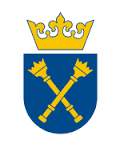 UMOWA 80.272.193.2021 wzór /projektowane postanowienia umowne/zawarta w Krakowie w dniu ...................... pomiędzy:Uniwersytetem Jagiellońskim z siedzibą w Krakowie przy ul. Gołębiej 24, reprezentowanym przez:.............................................. – działającego na podstawie pełnomocnictwa udzielonego przez ………….., w dniu …….. r., sygn. ……………, przy kontrasygnacie finansowej Kwestora UJ,zwanym dalej w treści umowy „Zamawiającym”a...............................................................................................................................................................
z siedzibą w ........................... reprezentowanym przez ......................................................................................zwanym dalej w treści umowy „Wykonawcą”.Niniejsza umowa jest wynikiem przeprowadzonego postępowania o udzielenie zamówienia publicznego w trybie przetargu nieograniczonego zgodnie z ustawą z dnia 11 wrzesnia 2019 r. – Prawo zamówień publicznych (tj. Dz. U. z 2019 r. poz. 2019 z późn. zm.), zwaną też w dalszej części umowy PZP.§ 1PRZEDMIOT UMOWY i ZOBOWIĄZANIAPrzedmiotem Umowy jest:dostawa oraz instalacja spektrometru FT-IR wraz z mikroskopem, detektorem matrycowym i niezbędnymi komponentami oraz projekt, dostawa i instalacja układu doprowadzającego wiązkę do stacji końcowych,przeprowadzenie testów FAT i SAT, w tym szkolenie pracowników SOLARIS z obsługi przedmiotu zamówienia.Szczegółowy opis przedmiotu Umowy zawarty jest w dokumentacji postępowania przetargu nieograniczonego nr 80.272.193.2021, w tym w szczególności w Specyfikacji Warunków Zamówienia (zwana dalej „SWZ”) wraz z załącznikami oraz w ofercie Wykonawcy. Dokumentacja postępowania stanowi integralną część niniejszej Umowy, przy czym w wypadku sprzeczności pomiędzy Umową a dokumentacją postępowania pierwszeństwo mają postanowienia Umowy.Zamawiający zamawia, a Wykonawca przyjmuje do wykonania wszystkie niezbędne działania w celu jak najlepszego wykonania Przedmiotu Umowy, o którym mowa powyżej.Wykonawca oświadcza, iż wykona Przedmiot Umowy przy użyciu najwyższej jakości materiałów i najwyższych standardów wykonania, w umówionych terminach oraz przy zachowaniu należytej staranności, uwzględniając zawodowy charakter prowadzonej przez niego działalności oraz szczególne właściwości techniczne Przedmiotu Umowy opisane w SWZ oraz w ofercie Wykonawcy.Wykonawca oświadcza, że posiada odpowiednią wiedzę, doświadczenie i zasoby niezbędne do wykonania Przedmiotu Umowy.Upoważnieni przedstawiciele Zamawiającego są uprawnieni do przeprowadzenia wizyt 
w siedzibie Wykonawcy lub w miejscach produkcji, w tym u podwykonawców Wykonawcy, na każdym etapie cyklu produkcyjnego w celu jego kontroli. § 2DEKLARACJA INTENCJIStrony biorą pod uwagę, że ciągły rozwój i zmiany w technologiach synchrotronowych mogą tworzyć nowe sytuacje (okoliczności faktyczne) nieopisane i nieuregulowane wyraźnie przez niniejszą Umowę mogące mieć wpływ na sposób realizacji niniejszej Umowy. W takim przypadku Strony będą dążyć do wspólnego porozumienia w trakcie jej trwania w związku z zaistnieniem ww. okoliczności oraz wymaganiami drugiej Strony. Niniejsza Umowa oparta jest na obustronnym wzajemnym zaufaniu Stron.§ 3WARTOŚĆ KONTRAKTUZamawiający zapłaci Wykonawcy wynagrodzenie za wykonany i odebrany Przedmiot Umowy w wysokości ……………….…… EUR netto (słownie: ……………………………./ EUR netto), co po doliczeniu należnej stawki podatku od towarów i usług VAT w wysokości …%, daje kwotę …..............................................  EUR brutto  (słownie: ….......................................... EUR brutto).Wynagrodzenie, o którym mowa w ust. 1 obejmuje wszelkie płatności należne Wykonawcy, w tym także wszelkie opłaty licencyjne na rzecz osób trzecich, koszty opakowania, bezpiecznego transportu, ubezpieczeń, dokumentacji, testów u Wykonawcy (Factory Acceptance Test - FAT), kosztów odprawy celnej w eksporcie, koszty testów akceptacji po dostawie (Site Acceptance Test - SAT), szkolenia pracowników Zamawiającego, rękojmi, gwarancji, opłat i zgłoszeń celnych w eksporcie, koszty serwisu, w tym koszty robocizny oraz części zamiennych w okresie gwarancji oraz innych kosztów, jakie Wykonawca musi ponieść dla zrealizowania Przedmiotu Umowy. Wynagrodzenie przypada także Wykonawcy za przekazanie autorskich praw majątkowych do projektu układu doprowadzającego wiązkę do stacji końcowych oraz udzielenie Zamawiającemu licencji niewyłącznej na zasadach określonych w §19. Wynagrodzenie należne jest Wykonawcy także za przeniesienie na Zamawiającego własności nośników, na których utwory zostały utrwalone.§ 4TERMIN ORAZ WARUNKI WYKONANIA UMOWYRealizacja przedmiotu Umowy nastąpi w następujących etapach:Opracowanie wstępnego projektu układu doprowadzającego wiązkę do stacji końcowych zgodnie z wymaganiami opisanymi w SWZ i we współpracy z Zamawiającym oraz jego dostarczenie do akceptacji przez Zamawiającego w terminie nie dłuższym niż 4 tygodni od daty zawarcia umowy. W ramach tego etapu w ciągu najpóźniej 2 tygodni od podpisania umowy odbędzie się tzw. start-up meeting tj. video-konferencja, na której Strony omówią szczegółowy harmonogram realizacji projektu, zasady współpracy między Stronami, parametry układu oraz pozostałe niezbędne aspekty techniczne. Etap ten zakończy się również wideo-konferencją (tzw. wstępny przegląd projektu).Opracowanie końcowego projektu układu doprowadzającego wiązkę do stacji końcowych zgodnie z wymaganiami opisanymi w SWZ i we współpracy z Zamawiającym oraz jego dostarczenie do akceptacji przez Zamawiającego w terminie nie dłuższym niż 8 tygodni od daty zawarcia umowy. Zamawiający odpowie na wszelkie pytania techniczne Wykonawcy w przeciągu 3 dni roboczych. Po przesłaniu indywidualnych rysunków do akceptacji przez Zamawiającego, Zamawiający zaakceptuje rysunki w przeciągu 3 dni roboczych lub zwróci je Wykonawcy z komentarzami i opisem wymaganych zmian. Zamawiający zobowiązany jest w ciągu 3 dni roboczych od dostawy końcowego projektu zaakceptować go lub przekazać uwagi/zastrzeżenia do projektu. Termin ten może być dłuższy, jeśli sprawdzenie przez Zamawiającego projektu w ciągu 3 dni roboczych nie będzie możliwe z przyczyn obiektywnych. W przypadku przekazania uwag lub zastrzeżeń Wykonawca dokona stosownej korekty projektu lub złoży wyjaśnienia Zamawiającemu na piśmie do 5 dni roboczych dni od otrzymania informacji od Zamawiającego. Strony mogą ten termin wydłużyć. Zatwierdzenie końcowego projektu układu prowadzenia wiązki przez Zamawiającego ograniczone będzie do kontroli dokumentacji w odniesieniu do zgodności projektu układu z wymaganiami określonymi w Załączniku A do SWZ i nie zwalnia Wykonawcy z odpowiedzialności za osiągnięcie założonych w specyfikacji parametrów układu. Wykonanie, testy FAT oraz dostawa do siedziby SOLARIS przedmiotu Umowy wraz z wymaganą dokumentacją w terminie do ……….* (zależny od oświadczenia wykonawcy złożonego w ramach formularza ofertowego) od dnia zawarcia umowy.Instalacja, testy SAT oraz szkolenie pracowników SOLARIS, przeprowadzone zostaną przez Wykonawcę przy współpracy Zamawiającego w terminie do 15 dni roboczych od dnia dostawy (tj. dnia podpisania przez Zamawiającego protokołu odbioru dostawy przedmiotu umowy), z zastrzeżeniem ust. 1.5 poniżej.Testy SAT układu doprowadzającego wiązkę do stacji końcowych odbędą się w terminie do 52 tygodni od dnia dostawy (tj. dnia podpisania przez Zamawiającego protokołu odbioru dostawy przedmiotu umowy).Podczas spotkania start-up (ust. 1 pkt. 1.1 powyżej), Wykonawca zobowiązany jest przedstawić Zamawiającemu szczegółowy harmonogram czasowo-rzeczowy realizacji umowy. Harmonogram musi obejmować okres trwania wszystkich głównych działań związanych z realizacją umowy, w tym produkcją, testowaniem, dostawą i dostawą kompletu dokumentacji będącej wytycznymi do budowy przedmiotu umowy. Dostawa Przedmiotu Umowy będzie dokonana w formule DDP Kraków, ul. Czerwone Maki 98, 30-392 Kraków, zgodnie z regulacjami Incoterms 2020. Nie później niż 10 dni przed planowanym terminem dostawy Wykonawca zobowiązany jest dostarczyć dokumentację i/lub wytyczne opisujące procedury bezpieczeństwa przy rozładunku, transporcie wewnętrznym oraz montażu i demontażu każdego podzespołu Przedmiotu Umowy. Wykonawca zobowiązany jest dostarczyć Przedmiot Umowy w odpowiednim opakowaniu, zabezpieczającym zawartość przed uszkodzeniem w trakcie transportu, wraz z wskaźnikami wstrząsu i przechyłu.Wraz z dostawą Wykonawca zobowiązany jest przekazać Zamawiającemu następujące dokumenty:Wykaz ilościowo–rodzajowy przekazywanych urządzeń, zawierający w szczególności: nazwę własną urządzenia, wytwórcę, rok produkcji, nr fabryczny, charakterystyczne parametry użytkowe,Karty gwarancyjne urządzeń, instrukcje obsługi i eksploatacji wszystkich kluczowych elementów przedmiotu umowy w języku polskim i/lub angielskim, w tym tych których producentami byli podwykonawcy Wykonawcy lub linki z dostępem do dokumentów w postaci elektronicznej,Atesty, certyfikaty, deklaracje zgodności, i inne dokumenty wymagane zgodnie z SWZ, w tym zwłaszcza OPZ.§ 5PROCEDURA AKCEPTACJI I ODBIORÓWZ zastrzeżeniem postanowień ust. 6 lit. b), potwierdzeniem zakończenia każdego z etapów realizacji Umowy, o których mowa w §4 ust. 1.2-1.5, jest podpisanie przez Zamawiającego stosownego protokołu odbioru. Strony uzgadniają, że chwilą wydania przedmiotu Umowy jest podpisanie przez Zamawiającego protokołu odbioru, z zastrzeżeniem postanowień ust. 6 lit. b) poniżej; Strony jednakże wyraźnie zaznaczają, że gwarancja i rękojmia (§9) rozpoczynają bieg od dnia określonego przez nie w §9, nie zaś od chwili wydania. Terminy określone w § 4 ust. 1 uważa się za dochowane, pod warunkiem, że Wykonawca dostarczy w ich ramach przedmiot Umowy, który zostanie odebrany przez Zamawiającego bez uwag, z zastrzeżeniem postanowień ust. 6 lit. b) poniżej.W przypadku ujawnienia w trakcie odbioru tj. w dniu dostawy lub maksymalnie w ciągu 10 dni roboczych od dnia dostawy bądź też w trakcie testów SAT (zarówno tych, o których mowa w §4 ust. 1 pkt. 1.4, jak i w §4 ust. 1 pkt. 1.5), wad przedmiotu umowy, tkwiących zarówno w jego wykonaniu, jak i powstałych w trakcie transportu lub wynikłych z innych przyczyn, w tym w szczególności z braku zabezpieczenia przedmiotu umowy w sposób należycie go zabezpieczający w trakcie transportu, Zamawiający powiadomi o tym niezwłocznie Wykonawcę oraz wyznaczy dodatkowy termin (nie krótszy niż 2 tygodnie) na usuniecie wad poprzez naprawę lub też wymianę na nowe urządzenie. Zamawiający przez brak ujawnienia wad przedmiotu Umowy w terminach, o których mowa w niniejszym ust. 2 rozumie, z zastrzeżeniem postanowień ust. 6 lit. b), sytuację, w której otrzymana dostawa jest zgodna z wykazem, o którym mowa w §4 ust. 6 lit. a) oraz bez widocznych uszkodzeń i ubytków, a w przypadku testów SAT - jeśli testowane urządzenia przejdą pomyślnie wszystkie testy określone w dokumentacji postępowania (§1 ust. 2).Strony ustalają, że Zamawiający dokumentować będzie wady/uszkodzenia, w szczególności fotografując je.Strony uzgadniają, że jeśli wady lub uszkodzenia Przedmiotu Umowy zostaną zauważone (stwierdzone) przez Zamawiającego jeszcze podczas obecności środka transportu wykonującego dostawę, Zamawiający ma prawo żądać zabrania przez środek transportu takiego Przedmiotu Umowy na koszt i ryzyko Wykonawcy. Wykonawca oświadcza, że dostawca, który dokonuje dostawy Przedmiotu Umowy zostanie poinformowany o takim uprawnieniu Zamawiającego a jeśli takie rozwiązanie jest u dostawcy dodatkowo płatne, to Wykonawca pokryje koszty takiej możliwości. W wypadku, gdyby pomimo zapisów niniejszego ust. 4, dostawca odmówił zabrania przedmiotu Umowy, co do którego Zamawiający zauważył uszkodzenia/wady lub wady/uszkodzenia zauważone zostały w terminie 10 dni roboczych (ust. 2 powyżej), Strony zgodnie postanawiają, że taki wadliwy/uszkodzony Przedmiot Umowy zostanie złożony (zatrzymany) w magazynie Zamawiającego na koszt i ryzyko Wykonawcy. Celem uniknięcia wątpliwości, Strony ustalają, że nie będzie to stanowić wydania tego Przedmiotu Umowy Zamawiającemu (ryzyko przypadkowej utraty lub uszkodzenia obciążać będzie Wykonawcę).W wypadku, gdyby w chwili zauważenia wad/uszkodzeń nie było już dostawcy (środka transportu) u Zamawiającego, to Wykonawca, po otrzymaniu powiadomienia od Zamawiającego (ust. 2), w możliwie najszybszym terminie zapewni – na swój koszt i ryzyko – odbiór i transport wadliwego/uszkodzonego Przedmiotu Umowy z magazynu Zamawiającego (SOLARIS). Nie dotyczy to wypadku, gdy Wykonawca na podstawie otrzymanej od Zamawiającego informacji stwierdzi, że wada/uszkodzenie możliwe jest do usunięcia na miejscu w SOLARIS. Wówczas Wykonawca usunie wadę/uszkodzenie w terminie podanym w ust. 2.W przypadku gdy Zamawiający uzna, że stwierdzona wada/uszkodzenie nie jest istotne tj. w szczególności umożliwia korzystanie z przedmiotu Umowy (urządzenia) zgodnie z jego przeznaczeniem, Zamawiający wg własnego wyboru może:skorzystać z uprawnień przewidzianych w ustępach powyższych albopodpisać protokół odbioru opisując w nim skrótowo stwierdzoną wadę/uszkodzenie. W wypadku określonym w niniejszej lit. b) dostawę uznaje się za zrealizowaną w terminie, przy czym Zamawiający ma prawo do obniżenia Wykonawcy wynagrodzenia w stosunku w jakim występująca wada/uszkodzenie obniża wartość Przedmiotu Umowy (urządzenia) lub żądania usunięcia wady na koszt Wykonawcy.§ 6OSOBY KONTAKTOWEOsobą upoważnioną do kontaktów w sprawie realizacji niniejszej umowy ze strony Wykonawcy będzie: ………………………………………………………………………………………..…….. .Osobami upoważnionymi do kontaktów ze strony Zamawiającego będą pracownicy SOLARIS: ………………………………………………………………………………………………………. .Strony upoważniają wskazane wyżej osoby do dokonywania w ich imieniu bieżących ustaleń w ramach Umowy, które nie stanowią jej zmiany oraz do dokonywania odbiorów poszczególnych etapów Umowy (§5 ust. 1), w tym podpisywania protokołów odbioru. Wskazane wyżej osoby upoważnione są także do dokonywania odbiorów poszczególnych elementów składających się na dany etap.  § 7WARUNKI PŁATNOŚCIWynagrodzenie, o którym mowa w § 3 ust. 1 zostanie zapłacone w częściach, w następujący sposób:Pierwsza płatność (zaliczka) w wysokości 40% wartości wynagrodzenia, o którym mowa w § 3 ust. 1 zostanie zapłacona jako zaliczka po zawarciu Umowy, z tym zastrzeżeniem, że płatność zostanie dokonana po dostarczeniu do Zamawiającego odpowiedniej faktury wraz z nieodwołalną, płatną na pierwsze żądanie i bezwarunkową gwarancją bankową lub ubezpieczeniową na taką samą kwotę, ważną przez okres od dnia zaksięgowania płatności Zamawiającego na koncie Wykonawcy do 60 dni włącznie licząc od dnia, w którym przypada termin dostawy zgodnie z § 4 ust. 1 pkt. 1.3 Umowy.Druga płatność w wysokości 55% wartości wynagrodzenia, o którym mowa w §3 ust. 1 nastąpi po dostawie przedmiotu umowy (§4 ust. 1 pkt. 1.3) oraz po zakończeniu etapu, o którym mowa w §4 ust. 1 pkt. 1.4.Trzecia płatność w wysokości 5% wartości wynagrodzenia, o którym mowa w § 3 ust. 1 zostanie zapłacona po zakończeniu etapu, o którym mowa w § 4 ust. 1 pkt. 1.5.Płatności za każdy z etapów realizacji umowy realizowane będą w następujących terminach:Płatność, o której mowa w ust. 1 pkt. 1.1 zostanie zrealizowana w terminie do 30 dni licząc łącznie od daty doręczenia odpowiedniej faktury i odpowiedniej gwarancji bankowej lub ubezpieczeniowej. Płatność, o której mowa w ust. 1 pkt 1.2 powyżej nastąpi w terminie do 30 dni od dnia doręczenia Zamawiającemu prawidłowo wystawionej faktury i podpisania przez Zamawiającego stosownego protokołu odbioru. Gdyby nieznana była data doręczenia faktury, termin płatności rozpocznie bieg od daty podpisania przez Zamawiającego stosownego protokołu odbioru. W wypadku, gdyby faktura VAT dostarczona została Zamawiającemu przed podpisaniem przez Strony protokołu odbioru bez uwag, termin zapłaty rozpoczyna bieg z datą podpisania takiego protokołu.Płatność o której mowa w ust. 1 pkt. 1.3 powyżej zostanie uregulowana przez Zamawiającego w terminie do 30 dni od dnia doręczenia Zamawiającemu prawidłowo wystawionej faktury i podpisania przez Zamawiającego protokołu odbioru etapu realizacji Umowy określonego w §4 ust. 1 pkt. 1.5. Zamawiający ma prawo wstrzymać się z realizacją całości lub części zapłaty, a także żądać zwrotu zaliczki od Wykonawcy lub też gwaranta, w przypadku gdy dostarczony przedmiot umowy nie spełnia wymaganych parametrów technicznych, został uszkodzony w transporcie lub też nie został dostarczony w terminie.W przypadku, gdy dostarczony przedmiot umowy nie spełnia wymogów technicznych, w szczególności nie osiągnął deklarowanych przez Wykonawcę w ofercie parametrów służących ocenie kryterium jakości oferty zgodnie z SWZ, Zamawiający, zachowując inne uprawnienia określone w Umowie, jest uprawniony według własnego wyboru do odpowiedniego obniżenia wynagrodzenia Wykonawcy: do kwoty oferty innego Wykonawcy biorącego udział w postępowaniu przetargowym, którego oferta została niżej oceniona z uwagi na zadeklarowane niższe parametry jakościowe, lubo kwotę określoną przez powołanego w tym celu niezależnego rzeczoznawcę, lubo kwotę ustaloną wspólnie przez Strony umowy.Miejscem zapłaty jest bank Zamawiającego. Za dzień dokonania płatności uznaje się dzień obciążenia rachunku Zamawiającego.Zamawiający zwróci Wykonawcy gwarancję bankową lub gwarancję ubezpieczeniową, o której mowa w ust. 1 pkt. 1.1 powyżej oraz w §17, w ciągu 30 dni po upływie okresu ich ważności.Wykonawca zobowiązany jest do wskazania na fakturze numeru rachunku rozliczeniowego, który został ujawniony w wykazie podmiotów zarejestrowanych jako podatnicy VAT, niezarejestrowanych oraz wykreślonych i przywróconych do rejestru VAT prowadzonym przez Szefa Krajowej Administracji Skarbowej (tzw. „Biała lista”– art. 96b ust. 1 ustawy z dnia 11 marca 2004 r. o podatku od towarów i usług –t. j. Dz. U. 2020r.,poz. 106 ze zm.). (*w zależności od oferty).W razie braku ujawnienia bankowego rachunku rozliczeniowego Wykonawcy na „Białej liście” Zamawiający będzie uprawniony do zapłaty wynagrodzenia na rachunek wskazany w fakturze Wykonawcy przy zastosowaniu mechanizmu podzielonej płatności albo do zawiadomienia właściwego naczelnika urzędu skarbowego przy dokonywaniu pierwszej zapłaty wynagrodzenia przelewem na rachunek wskazany w tej fakturze. (*w zależności od oferty).W przypadku, gdy Wykonawca jest zarejestrowany jako czynny podatnik podatku od towarów i usług, Zamawiający może dokonać płatności wynagrodzenia z zastosowaniem mechanizmu podzielonej płatności, to jest w sposób wskazany w art. 108a ust. 2 ustawy z dnia 11 marca 2004 r. o podatku od towarów i usług (t. j. Dz. U. 2020 poz. 106 ze zm.). Postanowień zdania 1 nie stosuje się, gdy przedmiot umowy stanowi czynność zwolnioną z podatku VAT albo jest on objęty 0% stawką podatku VAT. (*w zależności od oferty).Wykonawca potwierdza, iż ujawniony na fakturze bankowy rachunek rozliczeniowy służy mu dla celów rozliczeń z tytułu prowadzonej przez niego działalności gospodarczej, dla której prowadzony jest rachunek VAT.§ 8FAKTUROWANIEZamawiający jest podatnikiem VAT i posiada NIP (Numer Identyfikacji Podatkowej): 	PL 675-000-22-36.Wykonawca jest*/nie jest* podatnikiem VAT na terytorium Rzeczpospolitej Polskiej 
i posiada Numer rejestru VAT: ………….. .Na fakturze jako kupującego należy wskazać:	Uniwersytet Jagielloński	ul. Gołębia 24	31-007 Kraków	NIP: PL 675-000-22-36Faktury należy wystawić w formie pisemnej oraz przesłać na adres wskazany w § 13 ust. 2 lit. a) Umowy. Zamawiający dopuszcza także wystawienie faktury w postaci elektronicznej i przesłanie na adres e-mail: ……….. .Wykonawca zobowiązuje się, w przypadku wystawiania ustrukturyzowanych faktur elektronicznych (zgodnie z art. 6 ust. 1 ustawy z dnia 9 listopada 2018 r. o elektronicznym fakturowaniu w zamówieniach publicznych, koncesjach na roboty budowlane lub usługi oraz partnerstwie publiczno-prywatnym za pośrednictwem Platformy Elektronicznego Fakturowania dostępnej pod adresem https://efaktura.gov.pl/ w polu „referencja” wpisać adres e-mail: synchrotron@uj.edu.pl.§ 9GWARANCJA JAKOŚCI i RĘKOJMIA ZA WADYWykonawca zobowiązuje się dostarczyć Przedmiot Umowy bez wad i usterek. Odpowiedzialność z tytułu gwarancji jakości obejmuje zarówno wady powstałe z przyczyn tkwiących w Przedmiocie Umowy w chwili wydania go Zamawiającemu jak i wszelkie inne wady fizyczne, powstałe z przyczyn, za które odpowiedzialność ponosi producent lub Wykonawca, pod warunkiem, że wady te ujawnia się w ciągu terminu obowiązywania gwarancji określonego poniżej. Strony ustalają, iż wskazane w niniejszym paragrafie postanowienia i obowiązki Wykonawcy stanowią w stosunku do gwarancji jakości modyfikację reguł Kodeksu Cywilnego tylko w kwestiach, do których się odnoszą (pozostałe regulacje Kodeksu Cywilnego dot. gwarancji jakości stosuje się).Wykonawca zapewnia dostarczenie Przedmiotu Umowy objętego gwarancją jakości przez okres:12 miesięcy na spektrometr FT-IR wraz z mikroskopem, detektorem matrycowym i niezbędnymi komponentami licząc od dnia zakończenia testów SAT, potwierdzonego stosownym protokołem odbioru.…………. miesięcy* (zależne od oświadczenia Wykonawcy złożonego w Formularzu ofertowym) na układ doprowadzający wiązkę do stacji końcowych licząc od dnia zakończenia testów SAT, potwierdzonego stosownym protokołem odbioru. W przypadku, gdy testy SAT nie zostaną przeprowadzone lub zakończone w terminie przewidzianym w §4 ust. 1 pkt. 1.5., z przyczyn leżących po stronie Zamawiającego (NCPS SOLARIS), okres gwarancji zaczyna biec po upływie 1 miesiąca od upływu tego terminu.Zamawiający może w każdym momencie zwrócić się do Wykonawcy o usunięcie wady lub usterki na podstawie gwarancji jakości. Zamawiający zobowiązuje się dotrzymywać podstawowych warunków eksploatacji określonych przez Wykonawcę lub producenta elementów Przedmiotu Umowy w zapisach kart gwarancyjnych i/lub instrukcjach eksploatacji dostarczonych przez Wykonawcę, zgodnie z §4 ust. 6 lit. b) Umowy. Zamawiający powiadomi Wykonawcę bez zbędnej zwłoki w jednej lub kilku 
z następujących form: na piśmie, poprzez e-mail lub telefonicznie o wszelkich usterkach lub wadach powstałych w Przedmiocie Umowy.W przypadku stwierdzenia wad w dostarczonym Przedmiocie Umowy, Wykonawca jest zobowiązany do niezwłocznej, bezpłatnej naprawy lub bezpłatnej wymiany wadliwego elementu bez żadnego ryzyka i kosztów dla Zamawiającego. Wszelkie naprawy powinny być dokonane najszybciej jak tylko możliwe, jednak nie później niż w ciągu 30 dni kalendarzowych licząc od dnia wysłania zgłoszenia przez Zamawiającego do Wykonawcy, chyba że Strony uzgodnią inny termin.Zamawiający preferuje, aby wszelkie naprawy wynikające z gwarancji były wykonywane w miejscu instalacji Przedmiotu Umowy w SOLARIS. Po otrzymaniu zgłoszenia Wykonawca zdecyduje, biorąc pod uwagę rodzaj i zakres zgłoszonej wady/usterki czy naprawa może być dokonana w siedzibie SOLARIS. W przypadku naprawy Przedmiotu Umowy poza miejscem instalacji, Wykonawca zobowiązany jest również pokryć wszystkie koszty z tym związane, w szczególności koszty demontażu, transportu do miejsca naprawy i z powrotem, a także koszty ponownego montażu wadliwego elementu. W przypadku, gdy jakikolwiek element był już naprawiany, Zamawiający zastrzega sobie prawo żądania od Wykonawcy jego nieodpłatnej wymiany na wolny od wad, jeżeli ulegnie on ponownej (drugiej) usterce.Strony dopuszczają możliwość, dokonania naprawy zgłoszonej wady lub usterek przez pracowników Zamawiającego lub współpracujące z nim podmioty trzecie, na koszt i ryzyko Wykonawcy oraz na podstawie przekazanych przez Wykonawcę instrukcji. W szczególności dotyczy to małych i nieskomplikowanych usterek i wad, których koszt naprawy jest niższy niż koszt delegacji pracownika Wykonawcy do siedziby SOLARIS. Ocena istotności i poziomu skomplikowania naprawy w tym przypadku ostatecznie należy do Zamawiającego, a jej usunięcie przez pracownika Zamawiającego lub podmiot trzeci nie wyłącza odpowiedzialności z tytułu gwarancji oraz rękojmi, określonej w niniejszym paragrafie oraz w przepisach powszechnie obowiązujących. Każdorazowe zlecenie naprawy pracownikom Zamawiającego lub podmiotom trzecim wymaga akceptacji Wykonawcy w formie pisemnej, poprzez e-mail lub faxem.Jeśli Wykonawca nie wypełni swoich zobowiązań w terminie określonym w ust. 5 powyżej, Zamawiający, z zachowaniem prawa do naliczenia kary umownej, o której mowa w § 15 ust. 2 lit. d), może wskazać w formie pisemnej odpowiedni według siebie dodatkowy termin do wykonania zobowiązania przez Wykonawcę, nie krótszy niż 5 dni roboczych. Jeśli Wykonawca nie wypełni swoich zobowiązań we wskazanym dodatkowym terminie, Zamawiający będzie uprawniony według własnego wyboru do:żądania odpowiedniego, w stosunku do zmniejszonej wartości przedmiotu umowy, obniżenia ceny umowy i zapłaty tak określonej sumy w terminie do 21 dni licząc od dnia otrzymania przez Wykonawcę wezwania od Zamawiającego. Suma, o którą zmniejszona zostanie wartość Przedmiotu Umowy zostanie ustalona na podstawie oferty Wykonawcy lub w przypadku braku takiej możliwości, Strony wspólnie ustalą tę sumę lub powołają w tym celu niezależnego rzeczoznawcę,dokonania naprawy na koszt i ryzyko Wykonawcy, zachowując przy tym inne uprawnienia przysługujące mu na podstawie Umowy. W takich przypadkach Zamawiający ma prawo zaangażować inny podmiot do usunięcia wad (usterek), a Wykonawca zobowiązany jest pokryć związane z tym koszty w ciągu 30 dni od daty otrzymania wezwania wraz z dowodem zapłaty.Naprawy z tytułu gwarancji będą świadczone przez Wykonawcę, producenta lub autoryzowany serwis lub osoby na koszt i ryzyko Wykonawcy. W przypadku wady lub usterki powodującej brak możliwości korzystania z Przedmiotu Umowy w umówionym przez Strony celu, w tym zwłaszcza do prowadzenia przez Zamawiającego (NCPS SOLARIS UJ) badań, okres gwarancji, o którym mowa w ust. 2 powyżej, będzie automatycznie przedłużony na cały Przedmiot Umowy, wraz z każdym jego elementem o okres naprawy tj. okres pomiędzy powiadomieniem o wadzie/usterce oraz usunięciem tej wady/usterki (poprzez naprawę lub wymianę elementu).W przypadku wady lub usterki niepowodującej braku możliwości korzystania z Przedmiotu Umowy i prowadzenia na nim badań, okres gwarancji, o której mowa w ust. 2 powyżej, zostanie automatycznie przedłużony tylko na tę część Przedmiotu Umowy, która była naprawiana, o okres naprawy tj. okres pomiędzy powiadomieniem o wadzie/usterce oraz usunięciem tej wady/usterki (poprzez naprawę lub wymianę elementu).Warunki udzielonej przez Wykonawcę lub producenta gwarancji określone są w dostarczonych kartach gwarancyjnych, o których mowa w § 4 ust. 5 lit. b) Umowy. W przypadku nie dostarczenia kart gwarancyjnych lub instrukcji obsługi Przedmiotu Umowy, podstawą roszczeń z tytułu gwarancji jest treść niniejszej Umowy oraz Kodeks Cywilny (§20 ust. 4). W takim wypadku Wykonawca udziela Zamawiającemu gwarancji bezpośrednio. Strony zgodnie postanawiają, że w wypadku niezgodności pomiędzy postanowieniami Umowy a postanowieniami kwart gwarancyjnych lub innych dokumentów dotyczących realizacji gwarancji jakości wytworzonych przez Wykonawcę lub przez producenta pierwszeństwo mają zapisy Umowy. Postanowienia Umowy stosuje się również, gdy w ww. dokumentach brak jest odpowiednich unormowań.Niezależnie od uprawnień wynikających z gwarancji jakości, opisanych w punktach powyższych, Zamawiający może w każdym momencie zwrócić się do Wykonawcy o usunięcie wady lub usterki na podstawie rękojmi, w rozumieniu art. 556 do art. 576 Kodeksu Cywilnego. Rękojmia obejmuje zarówno wady powstałe z przyczyn tkwiących w Przedmiocie Umowy w chwili wydania go Zamawiającemu jak i wszelkie inne wady fizyczne, powstałe z przyczyn, za które odpowiedzialność ponosi producent lub Wykonawca, pod warunkiem, że wady te ujawnią się w ciągu terminu obowiązywania rękojmi. Rękojmia za wady obejmuje również wady prawne przedmiotu Umowy. Termin na naprawę, wskazany w ust. 5 zd. 2 stosuje się również do usuwania wad/dokonywania napraw na podstawie rękojmi za wady.W razie wykonywania przez Zamawiającego uprawnień z gwarancji, bieg terminu do wykonania uprawnień z tytułu rękojmi ulega zawieszeniu z dniem zawiadomienia Wykonawcy o wadzie (usterce). To samo dotyczy wypadku wykonywania przez Zamawiającego uprawnień z rękojmi (bieg terminu do wykonania uprawnień z tytułu gwarancji ulega zawieszeniu z dniem zawiadomienia Wykonawcy o wadzie (usterce).Strony uzgadniają, że w każdym razie okres rękojmi jest tożsamy i zaczyna bieg z okresem gwarancji zgodnie z ust. 2 powyżej. Wykonawca oświadcza i potwierdza, że rozumie, iż Zamawiający nie jest ekspertem w zakresie dostarczanego mu Przedmiotu Umowy, w związku z czym w wypadku wystąpienia wady (usterki) wszelkie koszty wyjaśniania przyczyny jej powstania (czy to w drodze gwarancji czy w drodze rękojmi), a zwłaszcza koszty odpowiednich ekspertyz obciążają Wykonawcę. Domniemywa się, że  wada (usterka) powstała z przyczyn, za które Wykonawca lub producent ponosi odpowiedzialność.W okresie gwarancji Wykonawca zapewnia bezpłatny serwis Przedmiotu umowy, w ramach którego uwzględnione są koszty osobowe (robocizna) oraz koszt części zamiennych.Czas reakcji serwisu wynosi …* (zależne od oświadczenia Wykonawcy złożonego w Formularzu ofertowym).§ 10ODPOWIEDZIALNOŚĆ WOBEC OSÓB TRZECICHWykonawca ponosi pełną odpowiedzialność za rekompensatę wszelkich szkód osobowych oraz materialnych, które mogą powstać w stosunku do osób trzecich spowodowanych przez Wykonawcę w związku i przy realizacji niniejszej Umowy.§ 11UBEZPIECZENIEWykonawca jest zobowiązany do posiadania ubezpieczenia od odpowiedzialności cywilnej w związku z uszczerbkiem na zdrowiu lub śmiercią oraz szkodą majątkową dotyczącą zobowiązań wynikających z Umowy, przez okres od daty podpisania Umowy do dnia zakończenia realizacji Umowy.Na żądanie Zamawiającego Wykonawca zobowiązany jest niezwłocznie przesłać Zamawiającemu na adres wskazany w § 13 ust. 2 lit. a) Umowy, kopię polisy ubezpieczeniowej lub inny równorzędny dowód zawarcia ważnego ubezpieczenia. Jeśli Wykonawca nie wypełni powyższego zobowiązania, Zamawiający ma prawo zawrzeć umowę ubezpieczenia na koszt Wykonawcy. § 12PODWYKONAWCYWykonawca jest odpowiedzialny za działania i zaniechania podwykonawców jak za działania lub zaniechania własne.Umowy z podwykonawcami dotyczące wykonania Przedmiotu Umowy nie mają wpływu na zobowiązania Wykonawcy w stosunku do Zamawiającego wynikające z niniejszej Umowy.§ 13KORESPONDENCJAWszelka korespondencja pomiędzy Stronami będzie prowadzona w formie pisemnej lub elektronicznej (przy użyciu kwalifikowanego podpisu elektronicznego). Strony dopuszczają również prowadzenie przez nie korespondencji za pośrednictwem poczty e-mail przez osoby wskazane w § 6 Umowy oraz osoby uprawnione do reprezentowania Stron (zgodnie ze statutem instytucji, rejestrem firm lub innym dokumentem takim jak np. pełnomocnictwo). Postanowienia niniejszego ust. 1 nie uchybiają zapisom § 21 ust.1 – zmiany Umowy muszą być dokonywane pod rygorem nieważności w formie pisemnej lub elektronicznej zaopatrzonej kwalifikowanym podpisem elektronicznym.Wszelkie doręczenia poczty winny być dokonywane na poniższe adresy Stron:Narodowe Centrum Promieniowania Synchrotronowego SOLARISul. Czerwone Maki 9830-392 Kraków     …………. .Strony zobowiązują się do każdorazowego powiadamiania się listem poleconym o zmianie adresu korespondencyjnego wskazanego w ust. 2 w ciągu 7 dni od zaistnienia tej zmiany, pod rygorem uznania za skutecznie doręczoną korespondencję wysłaną pod dotychczas znany adres.§ 14PRZENIESIENIE PRAW I OBOWIAZKÓWPrawa i zobowiązania Stron wynikające z przedmiotowej Umowy nie mogą zostać przeniesione lub w inny sposób przekazane przez jedną ze Stron na rzecz osób trzecich bez uprzedniej pisemnej, pod rygorem nieważności, zgody drugiej Strony. W szczególności Wykonawcy nie przysługuje prawo przenoszenia wierzytelności i zobowiązań wynikających z niniejszej umowy na podmioty trzecie bez uprzedniej pisemnej pod rygorem nieważności zgody Zamawiającego.Wykonawca zobowiązany jest do uzyskania pisemnej zgody Zamawiającego na przeniesienie praw i obowiązków z niniejszej umowy także w przypadku zmiany formy prawnej Wykonawcy.§ 15KARY UMOWNEStrony zastrzegają sobie prawo do naliczania i dochodzenia kar umownych za niezgodne 
z niniejszą Umową lub nienależyte wykonanie zobowiązań wynikających z Umowy.Wykonawca zapłaci Zamawiającemu karę umowną w następujących przypadkach:Odstąpienia od umowy przez którąkolwiek ze Stron umowy wskutek okoliczności leżących po stronie Wykonawcy, w wysokości 8% łącznego wynagrodzenia netto Wykonawcy ustalonego zgodnie z § 3 ust. 1 Umowy.Zwłoki większej niż 10 dni kalendarzowych w dostawie Przedmiotu Umowy, w stosunku do terminu, o którym mowa w § 4 ust. 1 pkt 1.3. Wysokość kary wynosi 0,1% wartości łącznego wynagrodzenia netto Wykonawcy ustalonego zgodnie z § 3 ust. 1 Umowy, liczonej za każdy dzień zwłoki począwszy już od pierwszego jej dnia, nie więcej jednak niż 10% tego wynagrodzenia. W wypadku ujawnienia wad/usterek w trakcie odbioru przedmiotu Umowy, w tym w ramach instalacji lub testów SAT nie nalicza się kary umownej zastrzeżonej w niniejszej lit. b), pod warunkiem, że przedmiot Umowy (wadliwy) dostarczony został w terminie nie powodującym jej naliczenia. Zwłoki większej niż 20 dni kalendarzowych w usunięciu wad lub usterek stwierdzonych przy odbiorze (§ 4 ust. 1 pkt. 1.3) lub w ramach instalacji/testów SAT w stosunku do terminu wyznaczonego przez Zamawiającego zgodnie z §5 ust. 2 Umowy, w wysokości 0,05% łącznego wynagrodzenia netto Wykonawcy ustalonego zgodnie z § 3 ust. 1 Umowy. Kara liczona będzie za każdy dzień zwłoki począwszy już od pierwszego jej dnia, nie więcej jednak niż 5% wartości netto tego wynagrodzenia. Celem uniknięcia wątpliwości Strony potwierdzają, że niniejszą karę stosuje się również do zwłoki w usuwaniu wad/usterek stwierdzonych podczas testów SAT, o których mowa w §4 ust. 1 pkt. 1.5.Zwłoki większej niż 10 dni kalendarzowych w usunięciu wad lub usterek stwierdzonych w okresie gwarancji jakości lub rękojmi, w wysokości 0,05% wartości łącznego wynagrodzenia netto Wykonawcy ustalonego zgodnie z § 3 ust. 1 Umowy. Kara liczona będzie za każdy dzień zwłoki, począwszy już od pierwszego jej dnia, w odniesieniu do terminu (dnia) ustalonego zgodnie z treścią § 9 ust. 5 lub § 9 ust. 13 umowy, nie więcej jednak niż 5% wartości całkowitego wynagrodzenia netto Wykonawcy.Kary umowne zastrzeżone powyżej naliczane są od siebie niezależnie (kumulatywnie), chyba że wyraźnie postanowiono inaczej, przy czym łączna maksymalna wysokość kar umownych ze wszystkich tytułów wskazanych powyżej nie może przekroczyć 30% wynagrodzenia brutto ustalonego w § 3 ust. 1 Umowy.Wykonawca ma prawo naliczenia kary umownej, a Zamawiający zobowiązany jest do jej zapłaty, za odstąpienie od umowy przez Wykonawcę z wyłącznej winy Zamawiającego, z wyłączeniem okoliczności wskazanej w art. 456 ust. 1 pkt 1 ustawy PZP w wysokości 5% łącznego wynagrodzenia netto Wykonawcy ustalonego zgodnie z § 3 ust. 1 Umowy.Roszczenie o zapłatę kary umownej staje się wymagalne począwszy od dnia następnego po dniu, w którym miały miejsce okoliczności faktyczne określone w niniejszej umowie stanowiące podstawę do jej naliczenia. Jeśli Wykonawca stwierdzi, że dostawa nie będzie możliwa (lub jest to prawdopodobne) w ustalonym terminie, Wykonawca jest zobowiązany niezwłocznie powiadomić o tym Zamawiającego. Strony uzgodnią wówczas nowy termin dostawy, przy czym Zamawiający nie traci swoich uprawnień do naliczania kar umownych.Strony mogą dochodzić na zasadach ogólnych odszkodowania przewyższającego wysokość zastrzeżonych kar umownych, przy czym kary umowne określone w ust. 2 powyżej mają charakter zaliczalny na poczet przedmiotowego odszkodowania uzupełniającego dochodzonego przez daną Stronę umowy. Zamawiający jest uprawniony do potrącenia ewentualnych kar umownych z wymagalnej i należnej Wykonawcy wierzytelności, w tym z kwoty wynagrodzenia określonej w fakturze, na co Wykonawca wyraża zgodę. Zapłata kar umownych nie zwalnia Wykonawcy od obowiązku wykonania Umowy.§ 16ODSTĄPIENIE OD UMOWYOprócz przypadków wymienionych w Kodeksie cywilnym Stronom przysługuje prawo odstąpienia od niniejszej Umowy w razie zaistnienia okoliczności wskazanych w ust. 2.Zamawiający może odstąpić od umowy, nie wcześniej niż w terminie 7 dni od dnia powzięcia wiadomości o zaistnieniu jednej z poniższych okoliczności oraz nie później niż do dnia upływu okresu gwarancji (rękojmi) na przedmiot umowy, to jest gdy:Pozyska informację, że Wykonawca wskutek swojej niewypłacalności nie wykonuje zobowiązań pieniężnych przez okres co najmniej 3 miesięcy,Zostanie podjęta likwidacja Wykonawcy,Został wydany nakaz zajęcia majątku Wykonawcy,Wykonawca pozostaje w zwłoce z opracowaniem i dostawą szczegółowego projektu Przedmiotu Umowy ponad 3 tygodnie w stosunku do terminu określonego § 4 ust. 1 pkt 1.2, lub opóźnia się z dokonaniem korekty projektu w przypadku przekazania przez Zamawiającego uwag/zastrzeżeń ponad 10 dni w stosunku do terminu określonego w § 4 ust. 1 pkt 1.2,Wykonawca pozostaje w zwłoce o ponad 4 tygodnie w stosunku do terminu określonego § 4 ust. 1 pkt 1.3 z dostawą Przedmiotu Umowy lub też z usunięciem wad przedmiotu Umowy stwierdzonych przy odbiorze, o ponad 21 dni kalendarzowych w stosunku do terminu wyznaczonego przez Zamawiającego,Wykonawca zrealizował i przedstawił Zamawiającemu lub dostarczył mu sprzęt nieodpowiadający warunkom Umowy i w dodatkowym, wyznaczonym przez Zamawiającego terminie nie krótszym niż 14 dni, nie wykonał umowy zgodnie z jej zapisami,W przypadku wystąpienia u Wykonawcy dużych trudności finansowych, w szczególności wystąpienie zajęć komorniczych lub innych zajęć uprawnionych organów o łącznej wartości przekraczającej 200 000,00 PLN (słownie: dwieście tysięcy złotych) lub równowartości tej kwoty w walucie kraju, w którym siedzibę ma Wykonawca,zmiany niniejszej umowy dokonano z naruszeniem art. 454 i art. 455 ustawy PZP,Wykonawca w chwili zawarcia niniejszej umowy podlegał wykluczeniu na podstawie art. 108 ust. 1 ustawy PZP,Trybunał Sprawiedliwości Unii Europejskiej stwierdził, w ramach procedury przewidzianej w art. 258 Traktatu o funkcjonowaniu Unii Europejskiej, że Rzeczpospolita Polska uchybiła zobowiązaniom, które ciążą na niej na mocy Traktatów, dyrektywy 2014/24/UE, z uwagi na to, że zamawiający udzielił zamówienia z naruszeniem prawa Unii Europejskiej. Ponadto w razie zaistnienia istotnej zmiany okoliczności powodującej, że wykonanie Umowy nie leży w interesie publicznym, czego nie można było przewidzieć w chwili zawarcia Umowy, Zamawiający może odstąpić od Umowy w terminie 30 dni od powzięcia wiadomości o tych okolicznościach (art. 456 ust. 1 pkt 1 PZP).W przypadkach odstąpienia od umowy przez Zamawiającego na podstawie ust. 2 lit. h)-j) oraz ust. 3 powyżej, Wykonawca może żądać wyłącznie wynagrodzenia należnego z tytułu wykonania części umowy, do dnia otrzymania oświadczenia o odstąpieniu od umowy.Wykonawcy nie przysługuje odszkodowanie z tytułu odstąpienia przez  Zamawiającego od Umowy z powodu okoliczności leżących po stronie Wykonawcy albo w razie odstąpienia od Umowy na podstawie ust. 2 oraz 3 niniejszego paragrafu Umowy.Odstąpienie od Umowy powinno nastąpić w formie pisemnej lub elektronicznej pod rygorem nieważności oraz zawierać uzasadnienie.Zamawiający zastrzega sobie prawo do częściowego odstąpienia od umowy, tj. w zakresie niewykonanej lub nieprawidłowo wykonanej części przedmiotu umowy. W takim przypadku wszystkie postanowienia umowy w zakresie prawidłowo jej wykonanej części pozostają w mocy.Odstąpienie od Umowy nie wpływa na skuteczność roszczeń o zapłatę kar umownych. § 17GWARANCJA BANKOWA/UBEZPIECZENIOWANieodwołalna, płatna na pierwsze żądanie i bezwarunkowa gwarancja bankowa lub ubezpieczeniowa, o której mowa w §7 ust. 1 pkt 1.1, stanowi zabezpieczenie udzielonej Wykonawcy zaliczki, zgodnie z art. 442 ustawy Prawo Zamówień Publicznych. Gwarancja ta stanowi zabezpieczenie zwrotu zaliczki na wypadek nieprawidłowego wykonania Umowy lub też odstąpienia od Umowy przez Zamawiającego lub Wykonawcę i obowiązywać będzie przez okres od dnia zaksięgowania płatności zaliczkowej Zamawiającego na koncie Wykonawcy do 60 dni od dnia w którym przypada termin dostawy zgodnie z § 4 ust. 1 pkt. 1.3.Wszelkie zmiany Umowy lub dokumentów stanowiących integralną część Umowy, w szczególności załączników, dokonane po dniu udzielenia ww. gwarancji, nie zwalniają Gwaranta z odpowiedzialności wobec Zamawiającego z tytułu udzielonych gwarancji.Ważność ww. gwarancji nie może być uzależniona od dokonania przez Wykonawcę terminowej płatności składki lub raty składki.Odpowiedzialność Gwaranta wobec Beneficjenta określona w ww. gwarancjach nie może podlegać ograniczeniu na podstawie stosowanych przez Gwaranta dokumentów takich jak np. ogólne warunki gwarancji ubezpieczeniowych lub bankowych, regulaminy, instrukcje, czy umowy o zlecenie udzielenia gwarancji zawarte między Wykonawcą a Gwarantem.W sytuacji przedłużenia terminu wykonania Umowy, o którym mowa w §4 ust. 1 pkt. 1.3 Wykonawca zobowiązany będzie na 14 dni przed upływem terminu zabezpieczenia dostarczyć aneks do listu gwarancyjnego wystawionego przez Gwaranta przedłużający termin obowiązywania gwarancji lub nowe zabezpieczenie obejmujące przedłużony termin Umowy, odpowiadające zakresowi i postanowieniom pierwotnego zabezpieczenia, pod rygorem wykonania przez Zamawiającego uprawnień wynikających z zabezpieczenia. Koszt przedłużenia gwarancji i ewentualnych aneksów obciąża Wykonawcę.W przypadku ujawnienia przy dostawie wad Przedmiotu Umowy skutkujących brakiem odbioru Przedmiotu Umowy przez Zamawiającego i koniecznością jego odesłania do naprawy, Zamawiający może wezwać Wykonawcę pod rygorem skorzystania przez Zamawiającego z prawa zwrotu zaliczki przez Gwaranta, do niezwłocznego dostarczenia aneksu do listu gwarancyjnego (gwarancji bankowej/ubezpieczeniowej) wystawionego przez Gwaranta, przedłużającego termin obowiązywania gwarancji bankowej lub ubezpieczeniowej lub nowe zabezpieczenie obejmujące wyznaczony zgodnie z §5 ust. 2 termin naprawy oraz dodatkowe 30 dni ponad ten, wyznaczony termin. Koszt przedłużenia gwarancji i ewentualnych aneksów obciąża Wykonawcę. Aneks do listu gwarancyjnego lub dostarczenie nowego zabezpieczenia nie jest konieczne, jeśli wyznaczony zgodnie z §5 ust. 2 termin naprawy nie przekracza pierwotnego okresu obowiązywania zabezpieczenia zgodnie z §7 ust. 1 pkt. 1.1, chyba że przypadałby on w okresie ostatnich 10 dni obowiązywania tego zabezpieczenia.Gwarant powinien dokonać zapłaty na rzecz Zamawiającego z tytułu udzielonej gwarancji w terminie do 5 dni roboczych od dnia doręczenia Gwarantowi pisemnego żądania zapłaty sumy gwarancyjnej, w terminie ważności gwarancji, zawierającego tylko i wyłącznie:Oznaczenie kwoty roszczenia;Numer rachunku bankowego, na który ma zostać dokonana przez Gwaranta wypłata kwoty roszczenia;Podpis osoby umocowanej do reprezentowania Zamawiającego;Oświadczenie, że Wykonawca nie wykonał lub nienależycie wykonał zobowiązanie wynikające z Umowy.Żądanie zapłaty kwoty roszczenia z tytułu gwarancji zostanie przekazane przez Zamawiającego na adres Gwaranta pocztą kurierską lub kluczowym komunikatem SWIFT za pośrednictwem banku prowadzącego rachunek bankowy Zamawiającego najpóźniej w ostatnim dniu terminu ważności gwarancji do godz. 23.59.  Jeżeli koniec terminu do złożenia żądania zapłaty gwarancji przypada na sobotę, dzień ustawowo wolny od pracy lub inny dzień, w którym Gwarant nie prowadzi działalności operacyjnej, wówczas termin ten ulega wydłużeniu do najbliższego dnia, w którym Gwarant prowadzi działalność operacyjną.Warunkiem zapłaty Zamawiającemu kwoty roszczenia z tytułu udzielonej gwarancji nie może być:Potwierdzenie dokumentów lub dowodów potwierdzających oświadczenie Zamawiającego wskazane w  ust. 7 lit. d) powyżej;Przedstawienie dowodu uprzedniego wezwania Wykonawcy do zapłaty roszczenia Zamawiającego oraz oświadczenie, że mimo wezwania Wykonawca nie zaspokoił roszczenia Zamawiającego w zakresie wskazanym w ust. 7 lit. d);Bezsporność żądanej należności;Złożenie przez Wykonawcę jakiegokolwiek oświadczenia.§ 18SIŁA WYŻSZAW przypadku niemożliwości realizacji zobowiązań wynikających z przedmiotowej Umowy w związku z okolicznościami, na które Strony nie mają wpływu i których nie można było przewidzieć (siła wyższa), Strony są zwolnione z wszelkich wzajemnych zobowiązań, w tym z odpowiedzialności za poniesione szkody. Strony są także uprawnione do zmiany terminów wykonania Umowy. Przez okoliczności siły wyższej Strony rozumieją zdarzenie zewnętrzne o charakterze nadzwyczajnym, którego nie można było przewidzieć ani jemu zapobiec, w szczególności takie jak: wojna, stan wyjątkowy, powódź, pożar czy też zasadnicza zmiana sytuacji społeczno – gospodarczej. Za siłę wyższą Strony uznają również sytuację występującą w dniu zawarcia umowy związaną z rozprzestrzenianiem się wirusa SARS-CoV-2 (choroby COVID-19) pomimo tego, że są to okoliczności znane Stronom w dniu zawarcia umowy. Strona może powołać się na tę sytuację jedynie wówczas, gdy nie może ona zrealizować swoich zobowiązań umownych przez tę sytuację i bez swojej winy.Postanowienia, o których mowa w ust. 1, stosuje się odpowiednio w przypadku, jeśli realizacja zobowiązań wynikających z niniejszej Umowy nie jest możliwa na skutek siły wyższej, która dotknęła podwykonawców Wykonawcy. Jeżeli na skutek działania siły wyższej Umowa nie jest realizowana przez okres dłuższy niż 2 (dwa) miesiące, każda ze Stron jest uprawniona do rozwiązania Umowy bez ponoszenia jakichkolwiek konsekwencji, poprzez złożenie drugiej Stronie stosownego oświadczenia na piśmie pod rygorem nieważności. Rozwiązanie Umowy w ten sposób następuje za porozumieniem Stron, przy czym każda ze Stron oświadcza niniejszym, że już teraz wyraża zgodę na rozwiązanie Umowy w tych okolicznościach i w ten sposób. Każda ze Stron jest zobowiązana do niezwłocznego powiadomienia drugiej Strony o zaistnieniu okoliczności, o których mowa w ust. 1.Zamawiający może żądać od Wykonawcy stosownego udokumentowania okoliczności związanych z wystąpieniem siły wyższej, w tym wirusa SARS-CoV-2 (choroby COVID-19), polegającego zwłaszcza na wskazaniu w jaki sposób wpłynęła ona na możliwość zrealizowania Umowy przez Wykonawcę lub podwykonawcę Wykonawcy.§ 19WŁASNOŚĆ INTLEKTUALNAWykonawca oświadcza, że zgodnie z jego najlepszą wiedzą wykonanie jego zobowiązań wynikających z Umowy nie narusza praw własności intelektualnej osób trzecich.Wykonawca jest odpowiedzialny i zobowiązuje się naprawić wszystkie szkody wynikające z wszelkich naruszeń praw autorskich, praw patentowych lub innych praw własności intelektualnej, które mogą wynikać z wykonania niniejszej Umowy, a które nie wynikają z winy Zamawiającego.Wykonawca nie ponosi odpowiedzialności za naruszenie patentów lub praw autorskich wynikających z niezatwierdzonych przez Wykonawcę zmian przedmiotu Umowy.W przypadku utworów stworzonych w ramach Umowy, w tym w szczególności projektu układu doprowadzającego wiązkę do stacji końcowych, którego elementy zostały określone w OPZ (załącznik A do SWZ), dalej „Utwory”, choćby Utwory stanowiły Informację Poufną Wykonawcy (§22), Wykonawca, w ramach wynagrodzenia, z dniem przyjęcia Utworu przez Zamawiającego, przenosi na Zamawiającego autorskie prawa majątkowe do Utworu na następujących polach eksploatacji:w zakresie utrwalania i zwielokrotniania Utworu - wytwarzanie określoną techniką egzemplarzy utworu, w tym techniką drukarską, reprograficzną, zapisu magnetycznego oraz techniką cyfrową;w zakresie obrotu oryginałem albo egzemplarzami, na których Utwór utrwalono - wprowadzanie do obrotu, użyczenie lub najem oryginału albo egzemplarzy; w zakresie rozpowszechniania utworu w sposób inny niż określony w lit. b) - publiczne, wystawienie, wyświetlenie, a także publiczne udostępnianie Utworu w taki sposób, aby każdy mógł mieć do niego dostęp w miejscu i w czasie przez siebie wybranym. Z chwilą przeniesienia autorskich praw majątkowych do Utworów, na Zamawiającego przechodzi prawo do wykonywania autorskich praw zależnych do Utworów, jak też czynienia w Utworach modyfikacji w zakresie zależnym od uznania Zamawiającego.Przeniesienie autorskich praw majątkowych dokonywane jest na terytorium całego świata i jest nieograniczone w czasie.W przypadku utworów dostarczonych Zamawiającemu przez Wykonawcę w ramach Umowy, które nie zostały w ramach Umowy stworzone, Wykonawca, z chwilą ich przyjęcia przez Zamawiającego, udziela do nich Zamawiającemu licencji niewyłącznej na polach eksploatacji wskazanych w ust. 4 powyżej, na czas nieoznaczony. Postanowienia ust. 10 lit. a) i b) poniżej stosuje się.Celem uniknięcia wątpliwości Strony potwierdzają, że Zamawiający będzie mógł korzystać z Utworów zwłaszcza celem zlecania wytwarzania urządzeń składających się na Przedmiot Umowy osobom trzecim, w tym w celu budowy innych stacji badawczych, a ponadto w ramach dokonywania napraw urządzeń, ich ulepszeń, modyfikacji itp., samodzielnie lub przez osoby trzecie. Dla realizacji zadań określonych w zdaniu poprzedzającym Zamawiający będzie mógł wykorzystywać Utwory we wszelkich procedurach zakupowych, w tym w ramach przeprowadzania zamówień publicznych. Postanowienia niniejszego ust. 8 stosuje się również do utworów, o których mowa w ust. 7.Jeżeli Wykonawca dostarczy Zamawiającemu oprogramowanie komputerowe dla potrzeb prawidłowego funkcjonowania Przedmiotu zamówienia, w tym oprogramowanie sterujące niezbędne dla funkcjonowania mikroskopu lub spektrometru, to Wykonawca udzieli bądź przekaże Zamawiającemu licencję do tego oprogramowania. Zamawiający będzie mógł korzystać z tego oprogramowania na warunkach określonych w przekazanej licencji, w tym na polach eksploatacji w niej wskazanych. Jednakże Strony uzgadniają, że w każdym razie:Udzielenie licencji następuje na czas nieoznaczony, przy czym jej wypowiedzenie przez Wykonawcę lub producenta możliwe jest wyłącznie po upływie lat 10 i tylko z ważnych powodów. Jeśli ważnym powodem byłoby naruszanie warunków licencji przez Zamawiającego, Wykonawca zobowiązany jest uprzednio wezwać Zamawiającego do zaprzestania naruszeń, wyznaczając mu w tym celu odpowiedni termin. Okres wypowiedzenia wynosi lat 5. Udzielona licencja nie zawiera upoważnienia do udzielania sublicencji.Zamawiający w ramach otrzymanej licencji będzie mógł korzystać oprogramowania zwłaszcza w zakresie potrzebnym dla normalnej, codziennej eksploatacji  mikroskopu lub spektrometru, linii FTIR, w układ której mikroskop lub spektrometr będzie wmontowany, jak też całego synchrotronu, w tym zwłaszcza w ramach dokonywania napraw urządzeń, ich ulepszeń, modyfikacji itp. Strony uzgadniają, że w przypadku odstąpienia od Umowy przez Zamawiającego w całości lub w części (§16 Umowy) udzielona licencja trwa nadal, chyba że odstąpienie dotyczy tej części Umowy, w ramach której dostarczono Zamawiającemu utwór/oprogramowanie objęte licencją. Wykonawca wyraża niniejszym Zamawiającemu zgodę na możliwość fotografowania Przedmiotu Umowy, w tym zwłaszcza urządzeń i wykorzystywania zdjęć do promocji Zamawiającego, SOLARIS w prasie, radiu i telewizji oraz w Internecie, zwłaszcza na stronie www Zamawiającego i SOLARIS oraz w mediach społecznościowych Zamawiającego i SOLARIS.§ 20SPORYSpory, które mogą wyniknąć w związku z realizacją Umowy, Strony zobowiązują się rozwiązywać na drodze polubownej.W przypadku  zaistnienia  pomiędzy  stronami  sporu, wynikającego  z  umowy  lub pozostającego w związku z umową, strony zobowiązują się do podjęcia próby jego rozwiązania w drodze mediacji prowadzonej przez Mediatorów Stałych Sądu Polubownego przy Prokuratorii Generalnej RP, zgodnie z Regulaminem tego Sądu, a dopiero w przypadku braku zawarcia ugody przed Mediatorem Stałym Sądu Polubownego przy Prokuratorii Generalnej RP, spór będzie poddany rozstrzygnięciu przez sąd powszechny polski właściwy miejscowo dla siedziby Zamawiającego.§ 21ZMIANY I UZUPEŁNIENIAZmiany i uzupełnienia niniejszej Umowy mogą być dokonywane pod rygorem nieważności wyłącznie w formie pisemnej lub elektronicznej (kwalifikowany podpis elektroniczny) i muszą zostać podpisane przez upoważnionych przedstawicieli zarówno Zamawiającego, jak i Wykonawcy.Strony dopuszczają możliwość zmiany Umowy, przy jednoczesnym braku zmiany wysokości wynagrodzenia Wykonawcy, poprzez podpisanie aneksu do Umowy, w następujących przypadkach:Zmiany terminów realizacji przedmiotu Umowy, o których mowa w § 4 ust. 1 poprzez ich wydłużenie ze względu na przyczyny spowodowane przez siłę wyższą, o której mowa w § 18.Zmiany terminów realizacji Umowy, o których mowa w § 4 ust. 1 poprzez ich wydłużenie ze względu na przyczyny leżące po stronie Zamawiającego, w szczególności w przypadku wprowadzenia na wniosek Zamawiającego zmian w parametrach technicznych przedmiotu Umowy, wymagających zmiany terminu realizacji Umowy. Zmiana terminu realizacji Umowy w tym zakresie wymaga zgody obu Stron.  Wydłużenia terminu rękojmi lub gwarancji, w sytuacji przedłużenia jej przez Wykonawcę.Poprawy, jakości lub innych parametrów charakterystycznych dla danego elementu Przedmiotu Umowy lub zmiany technologii na równoważną lub lepszą, podniesienia wydajności urządzeń oraz bezpieczeństwa, w sytuacji wycofania z rynku przez producenta lub zakończenia produkcji zaoferowanego przez Wykonawcę przedmiotu Umowy.Aktualizacji rozwiązań z uwagi na postęp technologiczny lub zmiany obowiązujących przepisów.Zmiany podwykonawcy ze względów losowych lub innych korzystnych dla Zamawiającego, w przypadku zadeklarowania przez Wykonawcę realizacji zamówienia przy pomocy podwykonawców.Ponadto Strony dopuszczają możliwość zmiany Umowy, poprzez podpisanie aneksu do Umowy, w następujących przypadkach:zmiany stawki podatku od towarów i usług oraz podatku akcyzowego,zmiany wysokości minimalnego wynagrodzenia za pracę albo wysokości minimalnej stawki godzinowej, ustalonych na podstawie przepisów ustawy z dnia 10 października 2002 r. o minimalnym wynagrodzeniu za pracę,zmiany zasad podlegania ubezpieczeniom społecznym lub ubezpieczeniu zdrowotnemu lub wysokości stawki składki na ubezpieczenia społeczne lub zdrowotnezmiany zasad gromadzenia i wysokości wpłat do pracowniczych planów kapitałowych, o których mowa w ustawie z dnia 04 października 2018 r. o pracowniczych planach kapitałowych (Dz. U. 2215 oraz z 2019 r. poz. 1074 i 1572 ze zm.).na zasadach określonych w ustępach poniższych, jeżeli zmiany te będą miały wpływ na koszty wykonania Umowy przez Wykonawcę,Dokonywania nieistotnych zmian Umowy, nie stanowiących istotnej zmiany umowy w rozumieniu art. 454 ust. 2 ustawy PZP, art. 455 ust 1 pkt. 2)-4) oraz art. 455 ust. 2-4 ustawy PZP.Zmiana wysokości wynagrodzenia w przypadkach, o których mowa w ust. 3 lit. a) – d) powyżej, będzie odnosić się jedynie do części Przedmiotu Umowy zrealizowanej zgodnie z terminami ustalonymi Umową i obejmować wyłącznie część wynagrodzenia należnego Wykonawcy, w odniesieniu, do której nastąpiła zmiana wysokości kosztów wykonania Umowy przez Wykonawcę, w związku z wejściem w życie przepisów, o których mowa w ust. 3 lit. a)– d).W przypadku zmiany, o której mowa w ust. 3 lit. a), wartość netto wynagrodzenia Wykonawcy nie zmieni się, a określona w aneksie wartość brutto wynagrodzenia zostanie wyliczona na podstawie nowych przepisów.W przypadku zmiany, o której mowa w ust. 3 lit. b), wynagrodzenie Wykonawcy ulegnie zmianie o wartość wzrostu całkowitego kosztu Wykonawcy, wynikającą ze zwiększenia wynagrodzeń osób bezpośrednio wykonujących zamówienie do wysokości zmienionego minimalnego wynagrodzenia albo wysokości minimalnej stawki godzinowej. Wynagrodzenie Wykonawcy wzrośnie tylko o tę część wynagrodzenia pracowników, który odpowiada zakresowi, w jakim wykonują oni prace bezpośrednio związane z realizacją Przedmiotu Umowy.W przypadku zmiany, o której mowa w ust. 3 lit. c) wynagrodzenie Wykonawcy ulegnie zmianie o wartość wzrostu całkowitego kosztu Wykonawcy, jaką będzie on zobowiązany dodatkowo ponieść w celu uwzględnienia tej zmiany, przy zachowaniu dotychczasowej kwoty netto wynagrodzenia osób bezpośrednio wykonujących zamówienia na rzecz Zamawiającego. Wynagrodzenie Wykonawcy wzrośnie tylko o tę część wynagrodzenia pracowników, który odpowiada zakresowi, w jakim wykonują oni prace bezpośrednio związane z realizacją  Umowy.W przypadku zmiany, o której mowa w ust. 3 lit. d), wynagrodzenie Wykonawcy ulegnie zmianie o kwotę odpowiadającą zmianie kosztu Wykonawcy ponoszonego w związku z wypłatą wynagrodzenia pracownikom świadczącym usługi. Kwota odpowiadająca zmianie kosztu Wykonawcy będzie odnosić się wyłącznie do części wynagrodzenia pracowników świadczących usługi, o których mowa w zdaniu poprzedzającym, odpowiadającej zakresowi, w jakim wykonują oni prace bezpośrednio związane z realizacją przedmiotu Umowy.W celu dokonania zmian o których mowa w ust. 3 lit. a) – d) powyżej, każda ze Stron może wystąpić do drugiej Strony z wnioskiem o dokonanie zmiany wysokości wynagrodzenia należnego Wykonawcy, wraz z uzasadnieniem zawierającym w szczególności szczegółowe wyliczenie całkowitej kwoty, o jaką wynagrodzenie Wykonawcy powinno ulec zmianie, oraz wskazaniem daty, od której nastąpiła bądź nastąpi zmiana wysokości kosztów wykonania Umowy.W przypadku zmian, o których mowa w ust. 3 lit. b), c) lub d), jeżeli z wnioskiem występuje Wykonawca, jest on zobowiązany dołączyć do wniosku dokumenty, z których będzie wynikać, w jakim zakresie zmiany te mają wpływ na koszty wykonania Umowy.Ponadto dopuszcza się zastąpienie dotychczasowego Wykonawcy niniejszej umowy przez inny podmiot spełniający warunki udziału w postępowaniu oraz niepodlegający wykluczeniu z postępowania na mocy art. 108 ust. 1 ustawy PZP i art. 109 ust. 1 ustawy PZP w zakresie wskazanym w dokumentach postępowania przez Zamawiającego, w razie gdy nastąpiło połączenie, podział, przekształcenie, upadłość, restrukturyzacja, nabycie dotychczasowego Wykonawcy lub nabycie jego przedsiębiorstwa przez ww. podmiot. Nie wymaga aneksu do Umowy, zmiana warunków płatności polegająca na tym, iż część lub całość płatności, o których mowa w §7 ust. 1 pkt. 1.1 lub 1.2, zostanie zapłacona po zakończeniu realizacji całości Przedmiotu umowy potwierdzonym końcowym protokołem odbioru. Zmiana taka może być wprowadzona na pisemny wniosek Wykonawcy.§ 22POUFNOŚĆW przypadku powierzenia Informacji Poufnych przez Stronę Ujawniającą, Strona Otrzymująca zobowiązana jest do zachowania ich w poufności oraz zapewnienia ich ochrony w stopniu co najmniej równym poziomowi ochrony, na jakim chroni własne Informacje Poufne, nie mniejszym jednak niż uzasadniony w danych okolicznościach. Za „Informacje poufne” Strony Ujawniającej, Strony uznają informacje techniczne, technologiczne, organizacyjne lub inne informacje posiadające wartość gospodarczą, co, do których Strona Ujawniająca podjęła niezbędne działania w celu zachowania ich poufności lub przekazała je z zastrzeżeniem poufności. Strona Otrzymująca zobowiązuje się w szczególności, że:nie ujawni żadnych Informacji Poufnych osobom trzecim, poza swoimi pracownikami 
i współpracownikami, z którymi realizowany jest przedmiot Umowy, chyba że takie ujawnienie Informacji Poufnych jest niezbędne do jego realizacji, a wspomniane podmioty zgodziły się przestrzegać warunków zachowania poufności przynajmniej w takim zakresie, jak określony w Umowie. Strona Otrzymująca pozostaje jednak odpowiedzialna za wszelkie naruszenia dokonane przez te podmioty;nie będzie sporządzać żadnych kopii Informacji Poufnych, otrzymanych od Strony Ujawniającej, z wyjątkiem kopii niezbędnych dla jej pracowników, i współpracowników           z którymi realizowany jest przedmiot Umowy. Wszelkie wykonane kopie będą określone jako należące do Strony Ujawniającej i oznaczone napisem: „poufne”, „zastrzeżone” lub innym podobnej treści;nie będzie wykorzystywała ujawnionych Informacji Poufnych dla celów innych niż służące realizacji przedmiotu Umowy;po zakończeniu realizacji przedmiotu Umowy, Strona Otrzymująca zobowiązana będzie do niezwłocznego zwrotu wszystkich dokumentów i informacji zawierających Informacje Poufne, nie pozostawiając żadnych ich kopii. Realizacja przedmiotu Umowy nie zwalnia Strony Otrzymującej z obowiązku zachowania w poufności powierzonych jej Informacji Poufnych na zasadach określonych w niniejszej Umowie przez okres 5 lat licząc od dnia rozwiązania Umowy.Strona Otrzymująca nie ponosi odpowiedzialności za ujawnienie jakichkolwiek Informacji Poufnych, które:zostały podane do publicznej wiadomości w sposób nie stanowiący naruszenia niniejszej Umowy,są jej znane z innych źródeł, bez obowiązku zachowania ich w tajemnicy oraz bez naruszenia Umowy,zostały niezależnie opracowane przez pracowników Strony Otrzymującej,zostały ujawnione do publicznej wiadomości na podstawie pisemnej pod rygorem nieważności zgody Strony Ujawniającej.Strona Otrzymująca zobowiązana jest niezwłocznie powiadomić w formie pisemnej Stronę Ujawniającą, o każdym stwierdzonym przypadku:naruszenia zobowiązania do zachowania w tajemnicy Informacji Poufnych;podejrzenia o możliwości ujawnienia, przekazania lub nieuprawnionego wykorzystania Informacji Poufnych;zagubienia, kradzieży lub nieuprawnionego zniszczenia nośników, dokumentów lub innych materiałów zawierających Informacje Poufne.Na każde żądanie Strony Ujawniającej, Strona Otrzymująca zobowiązana jest zwrócić lub zniszczyć i przedstawić dowód takiego zniszczenia wszelkie materiały, informacje i dokumenty stanowiące Informacje Poufne niezwłocznie, nie później jednak niż w terminie 7 (siedmiu) dni kalendarzowych od daty zgłoszenia żądania.Obowiązek zachowania poufności określony w niniejszym paragrafie nie ma zastosowania, jeżeli obowiązek ujawnienia Informacji Poufnych przez Stronę Otrzymującą wynika z przepisów prawa powszechnie obowiązującego. W przypadku, o którym mowa w zdaniu poprzednim, Strona Otrzymująca jest zobowiązany do ujawnienia Informacji Poufnych i niezwłocznego  poinformowania  Strony Ujawniającej o zaistniałym zdarzeniu.§ 23POSTANOWIENIA KOŃCOWEW sprawach nieuregulowanych niniejszą umową mają zastosowanie przepisy prawa polskiego, a w szczególności ustawy – Prawo zamówień publicznych (t. j. Dz. U. 2019, poz. 2019 ze zm.), ustawy z dnia 2 marca 2020 r. o szczególnych rozwiązaniach związanych z zapobieganiem, przeciwdziałaniem i zwalczaniem COVID-19, innych chorób zakaźnych oraz wywołanych nimi sytuacji kryzysowych (t. j. Dz. U. 2020, poz. 1842 ze zm.) oraz ustawy z dnia 23 kwietnia 1964 r. – Kodeks cywilny (t. j. Dz. U. 2020, poz. 1740 ze zm.).Ewentualna nieważność jednego lub kilku postanowień niniejszej umowy nie wpływa na ważność umowy w całości, a w takim przypadku Strony zastępują nieważne postanowienie postanowieniem zgodnym z celem i innymi postanowieniami umowy.Umowa niniejsza została sporządzona pisemnie na zasadach określonych w  art. 78 i 781 Kodeksu cywilnego, tj. opatrzona przez upoważnionych przedstawicieli obu Stron  podpisami kwalifikowanymi lub  podpisami własnoręcznymi w dwóch (2) jednobrzmiących egzemplarzach, po jednym (1) dla każdej ze Stron.Strony zgodnie oświadczają, że w przypadku zawarcia niniejszej umowy w formie elektronicznej za pomocą kwalifikowanego podpisu elektronicznego powstały w ten sposób dokument elektroniczny stanowi poświadczenie, iż Strony zgodnie złożyły oświadczenia woli w nim zawarte, zaś datą zawarcia jest dzień złożenia ostatniego (późniejszego) oświadczenia woli o jej zawarciu przez umocowanych przedstawicieli każdej ze Stron.........................................                                                            .....................................                Zamawiający		                      		                     WykonawcaZałącznik A do SWZ - Opis przedmiotu zamówieniaWstępOpis wymagań technicznych spektrometru FT-IR wraz z niezbędnymi komponentami oraz układu optycznego doprowadzającego wiązkę światła podczerwonego (IR) do stacji końcowych w ramach zaplanowanej linii badawczej SOLAIR, w Narodowym Centrum Promieniowania Synchrotronowego SOLARIS (Uniwersytet Jagielloński, Polska), zwanego dalej SOLARIS. Przedmiotem zamówienia jest:Dostarczenie oraz instalacja spektrometru FT-IR wraz z mikroskopem, detektorem matrycowym i niezbędnymi komponentami spełniającymi przedstawione wymogi techniczne.Projekt, dostarczenie i instalacja układu doprowadzającego wiązkę do stacji końcowych.  Wymagane jest również dostarczenie niezbędnej dokumentacji do SOLARIS.  W ramach umowy, Wykonawca zobowiązany jest do dostarczenia odpowiedniego projektu układu doprowadzającego wiązkę do stacji końcowych, uwzględniającego wymagania przedstawione w dokumencie. Specyfikacja techniczna Spektrometru FT-IR Dane ogólne Ogólne wymagania dla układu spektrometru FT-IR są następujące: Zakres pomiarowy nie mniejszy niż: 8000-350 cm-1 z opcjonalną rozbudową 28 000 – 10 cm-1.Rozdzielczość: lepiej niż 0.4 cm-1, apodyzowana  z opcją do 0.16 cm-1.Zdolność rozdzielcza w zakresie VIS: minimum 40.000:1 (ν/Δν).Dokładność obliczenia liczby falowej: lepiej niż 0.005 cm-1 przy 1554 cm-1.Dokładność obliczenia jednostek transmisji: nie gorsza niż 0.1 % T.Czułość minimalna: 10 000:1 peak-to-peak (szumy <6,2*10-5 a.u.) przy parametrach pomiar 5 sek. (dla tła i próbki); 50 000:1 przy parametrach pomiar 1 min;4 cm-1 rozdzielczość optyczna;apodyzacja Bleckman Harris 3-Term;detektor DLATGS, beamsplitter KBr, źródło chłodzone powietrzem;szumy obliczone jako peak-to-peak w obszarze 2000–2200 cm-1;wartość uśredniona z 10 kolejnych pomiarów.Układ optycznyKonstrukcjaPróżniowy spektrometr FT-IR, pracujący pod ciśnieniem poniżej 5 mbar. Obudowa spektrometru wykonana z odlewu aluminiowego. Komora pomiarowa i pozostała cześć optyki zapewniające możliwość pompowania osobno tak aby w trakcie wymiany próbek zapowietrzać tylko komorę pomiarowa nie tracąc próżni w pozostałych częściach spektrometru. Możliwość pracy pod ciśnieniem atmosferycznym z przedmuchem azotem lub osuszonym powietrzem.ŹródłoWysokoenergetyczne ceramiczne źródło MIR, chłodzone powietrzem, automatycznie rozpoznawane przez aparat, umieszczone wewnątrz aparatu. Możliwość umieszczenia dwóch komputerowo wybieranych źródeł.PrzysłonyKomputerowo wybierane przysłony otworowe o rozmiarach od 0.25 mm do 8 mm, minimalnie 12 pozycyjne . Nie dopuszcza się przysłon typu Iris ze względu na małą powtarzalność ich ustawienia. InterferometrInterferometr wykorzystujący wysoko polerowane lustra aluminiowe albo lustra posrebrzane albo pozłacane  zapewniające wysoką przepustowość promieniowania. Interferometr ustawiony na stałe, nie wymagający dynamicznego justowania, zapewniający akwizycje danych w obu kierunkach skanowania. BeamsplitterWymagania dla beamsplitter’a są następujące:Wielowarstwowy Ge\KBr, kodowany, automatycznie rozpoznawany przez system.Mylar 50 m o zakresie spektralnym min. 55-10 cm-1.Wielowartwowy FIR o zakresie spektralnym min. 680-30 cm-1.Skaner Skaner mechaniczny, bez smarowy.Komora pomiarowaWymiary komory nie mniejsze niż: 255 x 270 x 160 mm (szer. x gł. x wys.).Ognisko wiązki w centrum komory pomiarowej. Komora wyposażona w szatery umożliwiające odcięcie jej od reszty optyki i zapowietrzanie. Możliwość zamontowania okien w szaterach.Podłączenie urządzeń zewnętrznychSpektrometr wyposażony w układ optyki zapewniający podłączenie Mikroskopu FTIR oraz wprowadzenie wiązki synchrotronowej do wnętrza spektrometru.DetektorWymagane są następujące układy detekcyjne:DLATGS z okienkiem KBr pracujący w zakresie 12000-350 cm-1.FIRDTGS z okienkiem PE na zakres spektralny 680-10 cm-1.Detektory muszą mieć zintegrowane przetworniki ADC oraz być komputerowo wybierane z poziomu oprogramowania. Dodatkowo sposób montażu detektorów musi zapewniać łatwą i powtarzalną ich wymianę bez konieczności justowania optyki.Dostawca gwarantuje opcjonalną dostawę i rozbudowę o próżniowy układ komputerowego wybierania 4 detektorów oraz opcjonalne podłączenie detektorów użytkownika wraz z akumulacją danych z tych detektorów przy wykorzystaniu oprogramowania do sterowania spektrometru. Wymagana jest możliwość podłączenia detektora bolometrycznego.Rapid Scan/Step scanMinimum 20 widm/sek. przy rozdzielczości spektralnej 8 cm-1 z możliwością rozbudowy do ponad 70 widm/sek. przy rozdzielczości spektralnej 16 cm-1/50 widm/sek. przy rozdzielczości 8 cm-1.Opcjonalnie możliwość rozbudowy spektrometru do pomiarów Step Scan o rozdzielczości czasowej 6 ns przy wewnętrznym ADC / 2.4/4 ns przy zewnętrznym układem elektroniki wzmacniaczy.ElektronikaAutomatyzacjaSystem musi być w pełni cyfrowy (przetwornik ADC zintegrowany z detektorem). Ciągła autokontrola poprawności działania wszystkich układów: lasera He-Ne, źródła, zasilaczy, silników krokowych i natychmiastowe informowanie użytkownika o jakichkolwiek uszkodzeniach wraz z opisem uszkodzenia oraz propozycją jego usunięcia. Cyfrowa kontrola prędkości skanowania, automatyczny wybór wzmocnienia, zaawansowany system kontroli pracy elektroniki, wbudowany system oszczędzania energii, również możliwość sterowania dla optyki zewnętrznej.Automatyczny system walidacji spektrometru wraz z wewnętrznymi wzorcami. System zewnętrznego statusu informującego o statusie spektrometru oraz o przekroczonym poziomie wilgoci wewnątrz aparatu. System niezależnego przedmuchu zarówno komory pomiarowej jaki i całego spektrometru.A/D konwerterDelta sigma, 24 bitowy zakres dynamiczny dla wszystkich prędkości skanowaniaPołączenie z komputeremEthernet, TCP/IP, możliwość podłączenia laptopa.OprogramowanieTypu all-in one zapewniające akwizycję, sterowanie i obróbkę danych.Mikroskop IRWymagania dla Mikroskopu są następujące:Podłączony na stałe do spektrometru.Czteropozycyjny rewolwer.Obiektyw IR 15x do pomiarów refleksyjnych, odległość robocza 24 mm.Obiektyw IR 15x do pomiarów transmisyjnych, odległość robocza 24 mm.Obiektyw IR 36x do pomiarów refleksyjnych.Obiektyw IR 36x do pomiarów transmisyjnych.Obiektyw ATR/20x UR refleksyjny-z elektronicznym sensorem docisku kryształu, regulacja poziomu nacisku - pięć poziomów.Obiektyw obserwacyjny, szklany 4x.W pełni regulowany biokular.Układ do pomiarów i obserwacji w trybie transmisyjnym.Układ do pomiarów i obserwacji w trybie refleksyjnym.Wysokoenergetyczne źródła do podświetlania próbki w transmisji i refleksji typu LED.Detektor MCT, zakres spektralny: 12,000-600 cm-1, chłodzony ciekłym azotem, czas trzymania 8 godz.Detektor FPA 64x64 piksele, chłodzony ciekłym azotem o zakresie spektralnym 4000-750 cm-1.Zestaw polaryzatorów i analizatorów widzialnych i IR, montowanych przed i za próbką.Optykę ogniskującą.Przysłonę prostokątna, krawędziowa, regulowana.Kamerę video CEMOS 5 MP z prezentacja obrazu na ekranie komputera i wyświetlaniem obrazu próbki w oprogramowaniu do sterowania spektrometrem.Komputerowo sterowany stolik o zakresie pracy 50x75 mm, o dokładności ustawienia 0.1 um, powtarzalności lepiej niż 1 um ze sterowaniem w trzech płaszczyznach XYZ.Sterowanie mikroskopem (ustawienie pomiaru, prezentacja widma, analiza danych spektroskopowych) musi obywać się z poziomu oprogramowania sterującego spektrometrem.Oprogramowanie zapewniające integrację obrazu Video z widmem spektralnymW przyszłości mikroskop musi zapewniać rozbudowę o: komputerowo wybierany detektor bolometryczny identyczny z detektorem stosowanym w spektrometrze, obiektyw GIR bezszczelinowy.Zasilanie85 – 265 VAC, 45 – 67 Hz, zasilacze wbudowane do wnętrza aparatu.Instalacja oraz szkolenieInstalacja systemu i szkolenie – min. 2 dni.Dodatkowe 1 dniowe szkolenie kontrolne.Specyfikacja techniczna dla układu doprowadzenia wiązki Przedmiotem zamówienia jest zaprojektowanie, dostarczenie i instalacja elementów optycznych prowadzących wiązkę synchrotronową do stanowisk mikroskopowych, zgodnie z załączonym rysunkiem (Rysunek 1). Układ musi zawierać odpowiednią ilość luster umożliwiającą doprowadzenie wiązki synchrotronowej do stacji nr 1, 2 i 3 (z możliwością rozbudowy o stację 4), z dopasowaniem średnicy wiązki i automatycznym przełączaniem układu pomiarowego. Oferta musi zawierać koszty justowania oraz wsparcia technicznego na czas gwarancji systemu.Dane szczegółowe Zakres ekstrahowanego promieniowania to 400 nanometrów do 300 mikrometrów. Materiał lustra musi posiadać odpowiednio wysoki współczynnik  odbicia w tym zakresie. Wiązka o średnicy 8 cm, wychodząca ze ściany pierścienia akumulującego na wysokości 30 cm od poziomu posadzki, powinna zostać pomniejszona i rozprowadzona przy użyciu luster zapewniających pracę w niskiej próżni do stacji końcowych, z czego jedna stacja powinna mieć średnicę wiązki 2 cm (Stacja nr 3) a druga 1 cm (Stacja nr 1) na wejściu do spektrometru. Rozdzielacze (B) powinny znajdować się na wysokości ok. 100 cm nad poziomem posadzki. Oprócz rozdzielaczy, niezbędne są jeszcze 3 lustra statyczne: jedno kierujące wiązkę po wyjściu ze ściany pierścienia do góry w stronę pierwszego rozdzielacza oraz dwa w narożnikach pomieszczenia. W skład elementów optycznych wchodzą holdery (umożliwiające ręczny alignment optyczny) oraz motoryzacja odpowiednich elementów (rozdzielaczy wiązki - B). Układ pomieszczenia wraz z rozkładem stacji końcowych i elementów rozdzielających wiązkę (B) znajduje się na Rysunku 1. Początek układu znajduje się w ścianie oddzielającej pomieszczenie laboratoryjne i ścianę pierścienia, oznaczony na Rysynku 1 czerwonym prostokątem. Prowadzenie wiązki powinno umożliwiać przekierowanie wiązki na każdą ze stacji z możliwością kontroli intensywności dzielonej wiązki poprzez przesuw rozdzielacza. Układ nie powinien wprowadzać dodatkowych aberracji prowadzonej wiązki oraz zapewniać odpowiednią stabilność mechaniczną.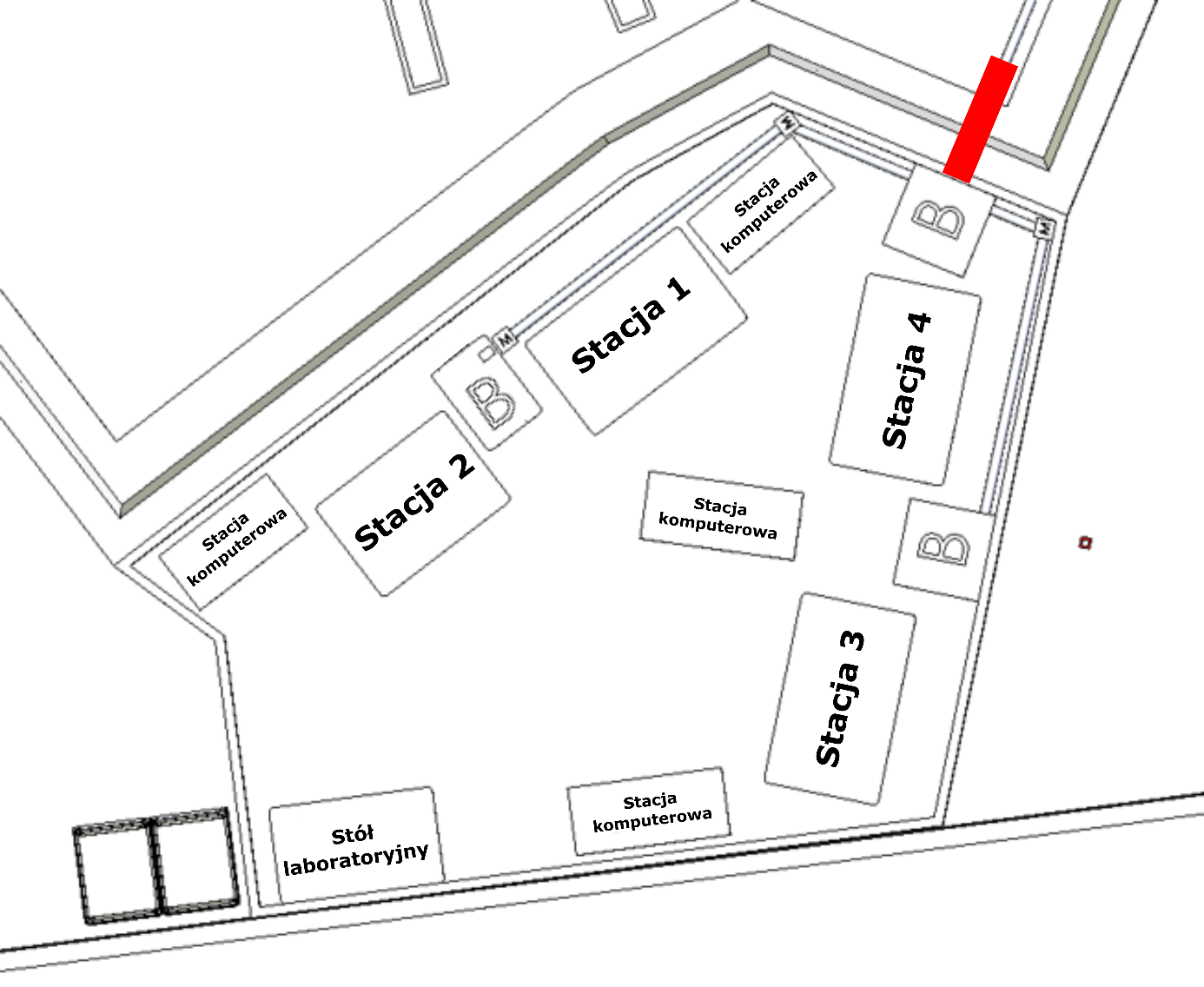 Rysunek 1. Rozkład stacji końcowych (Stacja nr 1 - 4) oraz rozdzielaczy wiązki (B). Początek układu znajduje się w miejscu wyjścia wiązki ze ściany oznaczonej czerwonym prostokątem. Gwarancja i serwis12 miesięcy na spektrometr FT-IR wraz z mikroskopem, detektorem matrycowym i niezbędnymi komponentami;Co najmniej 12 miesięcy na układ doprowadzający wiązkę do stacji końcowych (zob. więcej rozdz. XV SWZ – kryteria oceny ofert)Bezpłatny serwis gwarancyjny w okresie gwarancji uwzględniający koszty osobowe (robocizna) oraz koszty części zamiennych. W przypadku spektrometru FT-IR wraz z mikroskopem, detektorem matrycowym i niezbędnymi komponentami czas reakcji serwisu nie może być dłuższy niż 60 godzin licząc od momentu zgłoszenia mailowo lub telefonicznie (zob. więcej rozdz. XV SWZ – kryteria oceny ofert)Transport i ubezpieczenieDDP (wg Incortems 2020) - szczegółowe informacje zawarte są w projektowanych postanowieniach umownych.UNIWERSYTET JAGIELLOŃSKIDZIAŁ ZAMÓWIEŃ PUBLICZNYCH ul. Straszewskiego 25/2, 31-113 Krakówtel. +48 12-663-39-03e-mail: bzp@uj.edu.pl       www.przetargi.uj.edu.pl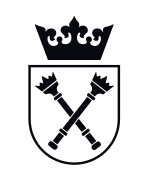 PrzedmiotzamówieniaNazwa/model/producentWartość netto Wartość bruttoSpektrometr FT-IR wraz z mikroskopem, detektorem matrycowym i niezbędnymi komponentami(*można dokonać rozbicia na poszczególne elementy)Projekt układu doprowadzającego wiązkę do stacji końcowychUkład doprowadzający wiązkęRAZEM: